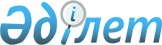 2018-2020 жылдарға арналған облыстық бюджет туралы
					
			Күшін жойған
			
			
		
					Батыс Қазақстан облыстық мәслихатының 2017 жылғы 6 желтоқсандағы № 15-2 шешімі. Батыс Қазақстан облысының Әділет департаментінде 2017 жылғы 15 желтоқсанда № 4984 болып тіркелді. Күші жойылды - Батыс Қазақстан облыстық мәслихатының 2019 жылғы 6 наурыздағы № 23-6 шешімімен
      Ескерту. Күші жойылды - Батыс Қазақстан облыстық мәслихатының 06.03.2019 № 23-6 шешімімен (алғашқы ресми жарияланған күнінен бастап қолданысқа енгізіледі).
      Қазақстан Республикасының 2008 жылғы 4 желтоқсандағы Бюджет кодексіне және Қазақстан Республикасының 2001 жылғы 23 қаңтардағы "Қазақстан Республикасындағы жергілікті мемлекеттік басқару және өзін-өзі басқару туралы" Заңына сәйкес облыстық мәслихат ШЕШІМ ҚАБЫЛДАДЫ:
      1. 2018-2020 жылдарға арналған облыстық бюджет тиісінше 1, 2 және 3-қосымшаларға сәйкес, соның ішінде 2018 жылға келесі көлемдерде бекітілсін:
      1 кірістер – 118 264 781 мың теңге:
      салықтық түсімдер – 37 898 286 мың теңге;
      салықтық емес түсімдер – 2 034 967 мың теңге;
      негізгі капиталды сатудан түсетін түсімдер – 9 800 мың теңге;
      трансферттер түсімі – 78 321 728 мың теңге;
      2) шығындар – 118 220 843 мың теңге;
      3) таза бюджеттік кредиттеу – 9 464 992 мың теңге:
      бюджеттік кредиттер – 12 306 225 мың теңге;
      бюджеттік кредиттерді өтеу – 2 841 233 мың теңге;
      4) қаржы активтерімен операциялар бойынша сальдо – -1 650 мың теңге:
      қаржы активтерін сатып алу – 0 теңге;
      мемлекеттің қаржы активтерін сатудан түсетін түсімдер – 1 650 мың теңге;
      5) бюджет тапшылығы (профициті) – -9 419 404 мың теңге:
      6) бюджет тапшылығын қаржыландыру (профицитін пайдалану) – 9 419 404 мың теңге:
      қарыздар түсімі – 12 058 908 мың теңге;
      қарыздарды өтеу – 3 208 721 мың теңге;
      бюджет қаражатының пайдаланылатын қалдықтары – 569 217 мың теңге.
      Ескерту. 1-тармақ жаңа редакцияда – Батыс Қазақстан облыстық мәслихатының 07.12.2018 № 21-1 шешімімен (01.01.2018 бастап қолданысқа енгізіледі);


      2. 2018 жылға арналған облыстық бюджет түсімдері Қазақстан Республикасының Бюджет кодексіне, Қазақстан Республикасының 2017 жылғы 30 қарашадағы "2018-2020 жылдарға арналған республикалық бюджет туралы" Заңына сәйкес және осы шешімнің 4, 5, 6-тармақтарына сәйкес қалыптастырылады.
      3. Қазақстан Республикасының "2018-2020 жылдарға арналған республикалық бюджет туралы" Заңының 6, 8, 11, 12, 13, 14, 15, 21-баптары қаперге және басшылыққа алынсын:
      1) 2018 жылға арналған облыстық бюджетте республикалық бюджеттен бөлінетін нысаналы трансферттердің түсімі және кредиттердің жалпы сомасы 31 615 466 мың теңге көлемінде қарастырылсын:
      тілдік курстар бойынша тағылымдамадан өткен мұғалімдерге қосымша ақы төлеуге – 48 745 мың теңге;
      оқу кезеңінде негізгі қызметкерді алмастырғаны үшін мұғалімдерге қосымша ақы төлеуге – 42 047 мың теңге;
      жаңартылған білім беру мазмұны бойынша бастауыш, негізгі және жалпы орта білімнің оқу бағдарламаларын іске асыратын білім беру ұйымдарының мұғалімдеріне қосымша ақы төлеуге және жергілікті бюджеттердің қаражаты есебінен шығыстардың осы бағыт бойынша төленген сомаларын өтеуге – 1 979 453 мың теңге;
      ұлттық біліктілік тестінен өткен және бастауыш, негізгі және жалпы орта білімнің білім беру бағдарламаларын іске асыратын мұғалімдерге педагогикалық шеберлік біліктілігі үшін қосымша ақы төлеуге – 271 140 мың теңге;
      салауатты өмір салтын насихаттауға – 87 958 мың теңге;
      вакциналарды және басқа да иммундық-биологиялық препараттарды сатып алуға – 869 295 мың теңге;
      ЖИТС профилактикасы және оған қарсы күрес жөніндегі іс-шараларды іске асыруға – 95 621 мың теңге;
      арнаулы әлеуметтік қызметтер көрсету стандарттарын енгізуге – 4 405 мың теңге;
      үкіметтік емес ұйымдарда мемлекеттік әлеуметтік тапсырысты орналастыруға – 44 353 мың теңге;
      "Инватакси" қызметін дамытуға мемлекеттік әлеуметтік тапсырысты орналастыруға – 5 864 мың теңге;
      мүгедектерді міндетті гигиеналық құралдармен қамтамасыз ету нормаларын ұлғайтуға – 145 789 мың теңге;
      ымдау тілі маманының қызмет көрсетуге – 28 767 мың теңге;
      мемлекеттік атаулы әлеуметтік көмек төлеміне – 519 605 мың теңге;
      халықты жұмыспен қамту орталықтарына әлеуметтік жұмыс жөніндегі консультанттар мен ассистенттерді енгізуге – 111 907 мың теңге;
      жалақыны ішінара субсидиялауға – 116 812 мың теңге;
      жастар практикасына – 194 805 мың теңге;
      ақпараттық жұмысқа – 1 953 мың теңге;
      жаңа бизнес идеяларды жүзеге асыруға берілетін мемлекеттік гранттар – 6 253 мың теңге;
      техникалық көмекшi (компенсаторлық) құралдар тiзбесiн кеңейтуге – 72 479 мың теңге;
      кохлеарлық импланттарға сөйлеу процессорларын ауыстыру және теңшеу жөніндегі көрсетілетін қызметтерге – 49 900 мың теңге;
      жаңалық телебағдарламаларының трансляциясын сурдоаудармамен сүйемелдеуді қамтамасыз етуге – 10 712 мың теңге;
      көлiк инфрақұрылымының басым жобаларын қаржыландыруға – 3 327 409 мың теңге;
      мүгедектерге қызмет көрсетуге бағдарланған ұйымдар орналасқан жерлерде жол белгілері мен сілтегіштерін орнатуға – 772 мың теңге;
      ауыл шаруашылығы жануарларын, техниканы және технологиялық жабдықты сатып алуға кредит беру, сондай-ақ лизинг кезінде сыйақы мөлшерлемелерін субсидиялауға – 824 884 мың теңге;
      агроөнеркәсіптік кешен саласындағы дайындаушы ұйымдарға есептелген қосылған құн салығы шегінде бюджетке төленген қосылған құн салығының сомасын субсидиялауға – 6 869 мың теңге;
      инвестициялық салымдар кезінде агроөнеркәсіптік кешен субъектісі шеккен шығыстардың бір бөлігін өтеуге – 2 507 478 мың теңге;
      ауыз сумен жабдықтаудың баламасыз көздерi болып табылатын сумен жабдықтаудың аса маңызды топтық және жергілікті жүйелерiнен ауыз су беру жөніндегі қызметтердің құнын субсидиялауға – 282 902 мың теңге;
      ішкі істер органдары қызметкерлерінің сыныптық біліктілігі үшін үстемеақы мөлшерлерін ұлғайтуға – 83 579 мың теңге;
      ішкі істер органдары қызметкерлерінің лауазымдық айлықақыларын көтеруге – 399 095 мың теңге;
      "Бизнестің жол картасы - 2020" бизнесті қолдау мен дамытудың мемлекеттік бағдарламасы шеңберінде кредиттер бойынша пайыздық мөлшерлемені субсидиялауға – 772 818 мың теңге;
      бастауыш, негізгі орта және жалпы орта білім беру объектілерін салуға және реконструкциялауға – 208 875 мың теңге;
      коммуналдық тұрғын үй қорының тұрғын үйлерін салуға және (немесе) реконструкциялауға – 1 804 293 мың теңге;
      инженерлік-коммуникациялық инфрақұрылымды жобалауға, дамытуға және (немесе) жайластыруға – 2 611 265 мың теңге;
      елді мекендерді сумен жабдықтау және су бұру жүйелерін дамытуға – 3 330 513 мың теңге;
      газ тасымалдау жүйесін дамытуға – 1 357 451 мың теңге;
      көлік инфрақұрылымын дамытуға – 2 162 212 мың теңге;
      мамандарды әлеуметтік қолдау шараларын іске асыру үшін кредит беруге – 1 445 874 мың теңге;
      облыс орталықтарында және моноқалаларда кәсіпкерлікті дамытуға жәрдемдесуге кредит беруге – 279 379 мың теңге;
      нәтижелі жұмыспен қамтуды және жаппай кәсіпкерлікті дамыту бағдарламасы шеңберінде кәсіпкерлікті дамытуға жәрдемдесу үшін кредит беруге – 4 014 528 мың теңге;
      жылу, сумен жабдықтау және су бұру жүйелерін реконструкция және құрылыс үшін кредит беруге – 1 487 407 мың теңге;
      Ескерту. 3-тармақ жаңа редакцияда – Батыс Қазақстан облыстық мәслихатының 07.12.2018 № 21-1 шешімімен (01.01.2018 бастап қолданысқа енгізіледі).


      4. 2018 жылға арналған облыстық бюджетте бюджеттік кредиттердің өтеуін 2 841 233 мың теңге сомасында түсімдер қарастырылсын.
      Ескерту. 4-тармақ жаңа редакцияда – Батыс Қазақстан облыстық мәслихатының 16.03.2018 № 16-3 шешімімен (01.01.2018 бастап қолданысқа енгізіледі).


      4-1. 2018 жылға арналған облыстық бюджетте облыстың жергiлiктi атқарушы органның мемлекеттік және үкіметтік бағдарламаларды іске асыру шеңберінде тұрғын үй құрылысын қаржыландыру үшін iшкi нарықта айналысқа жiберу үшiн шығаратын мемлекеттiк бағалы қағаздары шығарылымынан түсетін түсімдер 4 831 720 мың теңге сомасында ескерілсін.
      Ескерту. Шешім 4-1-тармақпен толықтырылды – Батыс Қазақстан облыстық мәслихатының 16.03.2018 № 16-3 шешімімен (01.01.2018 бастап қолданысқа енгізіледі); жаңа редакцияда - Батыс Қазақстан облыстық мәслихатының 07.12.2018 № 21-1 шешімімен (01.01.2018 бастап қолданысқа енгізіледі).


      5. 2018 жылға арналған облыстық бюджетте аудандық (облыстық маңызы бар қаланың) бюджеттерден трансферттердің түсімдері:
      "Қазақстан Республикасының кейбір заңнамалық актілеріне әлеуметтік қамсыздандыру мәселелері бойынша өзгерістер мен толықтырулар енгізу туралы" 2017 жылғы 20 маусымдағы Қазақстан Республикасының Заңына сәйкес жұмыс берушінің міндетті зейнетақы жарналарын енгізу мерзімін 2018 жылдан 2020 жылға ауыстыруға байланысты – 1 898 732 мың теңге;
      "Қазақстан Республикасының кейбір заңнамалық актілеріне денсаулық сақтау мәселелері бойынша өзгерістер мен толықтырулар енгізу туралы" 2017 жылғы 30 маусымдағы Қазақстан Республикасының Заңына сәйкес жұмыс берушілердің міндетті әлеуметтік медициналық сақтандыруға аударымдары бойынша мөлшерлемелерді азайтуға байланысты – 569 624 мың теңге;
      2017 жылы бөлінген пайдаланылмаған (толық пайдаланылмаған) нысаналы трансферттердің сомасын қайтаруға байланысты – 90 764 мың теңге;
      2017 жылы толық пайдалануға рұқсат етілген 2016 жылы бөлінген пайдаланылмаған (толық пайдаланылмаған) нысаналы даму трансферттерінің сомасын қайтаруға байланысты – 852 мың теңге;
      бюджет заңнамасымен қарастырылған жағдайларда 2017 жылғы жалпы сипаттағы трансферттердің сомасын қайтаруға байланысты – 1 191 мың теңге;
      Қазақстан Республикасының Ұлттық қорынан берілетін нысаналы трансферт есебінен республикалық бюджеттен бөлінген пайдаланылмаған (түгел пайдаланылмаған) нысаналы трансферттердің сомасын қайтаруға байланысты – 35 229 мың теңге көзделсін.
      Аудандық (облыстық маңызы бар қаланың) бюджеттерден трансферттердің көрсетілген сомаларының облыстық бюджетке түсімдері Батыс Қазақстан облысы әкімдігінің қаулысы негізінде айқындалады.
      Қазақстан Республикасының кейбір заңнамалық актілеріне салық салу мәселелері бойынша өзгерістер мен толықтырулар енгізу туралы" 2017 жылғы 25 желтоқсандағы Қазақстан Республикасының Заңына сәйкес әлеуметтік сақтандырудың Мемлекеттік қорына әлеуметтік аударымдар бойынша мөлшерлеменің азаюына байланысты – 479 226 мың теңге.
      Ескерту. 5-тармақ жаңа редакцияда – Батыс Қазақстан облыстық мәслихатының 29.06.2018 № 18-1 шешімімен (01.01.2018 бастап қолданысқа енгізіледі); өзгерістер енгізілді – Батыс Қазақстан облыстық мәслихатының 28.09.2018 № 19-1 (01.01.2018 бастап қолданысқа енгізіледі); 07.12.2018 № 21-1 (01.01.2018 бастап қолданысқа енгізіледі) шешімдерімен.


      6. Жергілікті бюджеттердің теңгерімділігін қамтамасыз ету үшін 2018 жылдың кірістерін бөлу нормативі төмендегі кіші сыныптар кірістері бойынша белгіленсін:
      1) жеке табыс салығы аудандық (облыстық маңызы бар қаланың) бюджеттерге келесі пайыздарда есепке алынады:
      Бөрлі – 23,1%; Орал қаласы – 67,4%; Ақжайық, Бөкей ордасы, Жаңақала, Жәнібек, Зеленов, Казталов, Қаратөбе, Сырым, Тасқала, Теректі және Шыңғырлау – 100%;
      2) әлеуметтік салық аудандық (облыстық маңызы бар қаланың) бюджеттерге келесі пайыздарда есепке алынады:
      Бөрлі – 20,5%; Орал қаласы – 68,5%; Ақжайық, Бөкей ордасы, Жаңақала, Жәнібек, Зеленов, Казталов, Қаратөбе, Сырым, Тасқала, Теректі және Шыңғырлау – 100%.
      Ескерту. 6-тармақ жаңа редакцияда – Батыс Қазақстан облыстық мәслихатының 29.06.2018 № 18-1 шешімімен (01.01.2018 бастап қолданысқа енгізіледі); өзгеріс енгізілді – Батыс Қазақстан облыстық мәслихатының 28.09.2018 № 19-1 шешімімен (01.01.2018 бастап қолданысқа енгізіледі).


      7. Жергілікті атқарушы органдарға қарасты мемлекеттік мекемелер ұсынатын қызметтер мен тауарларды өткізуден түсетін ақшалар Қазақстан Республикасының Бюджет кодексі және Қазақстан Республикасының Үкіметі анықтаған тәртіпте пайдаланылады.
      8. Облыстық бюджеттен 2018 жылы төменгі бюджеттерге берілетін субвенциялар көлемінің жалпы сомасы 35 952 058 мың теңге болып белгіленсін, оның ішінде:
      Ақжайық ауданы – 4 822 876 мың теңге;
      Бөкей ордасы ауданы – 2 509 027 мың теңге;
      Жаңақала ауданы – 2 734 311 мың теңге;
      Жәнібек ауданы – 2 419 178 мың теңге;
      Зеленов ауданы – 4 333 874 мың теңге;
      Казталов ауданы – 4 090 768 мың теңге;
      Қаратөбе ауданы – 2 657 801 мың теңге;
      Сырым ауданы – 2 914 568 мың теңге;
      Тасқала ауданы – 2 467 917 мың теңге;
      Теректі ауданы – 4 554 251 мың теңге;
      Шыңғырлау ауданы – 2 447 487 мың теңге.
      9. 2018 жылға арналған облыстық бюджетте аудандық (облыстық маңызы бар қаланың) бюджеттерге облыстық бюджет қаражат есебінен бөлінетін нысаналы даму трансферттері және ағымдағы нысаналы трансферттердің жалпы сомасы 12 456 443 мың теңге көлемінде қарастырылғаны ескерілсін, соның ішінде:
      6 845 104 мың теңге – ағымдағы нысаналы трансферттер;
      5 611 339 мың теңге – нысаналы даму трансферттері.
      Аталған сомаларды аудандық (облыстық маңызы бар қаланың) бюджеттерге бөлу Батыс Қазақстан облыс әкімдігінің қаулысы негізінде жүзеге асырылады.
      Ескерту. 9-тармақ жаңа редакцияда – Батыс Қазақстан облыстық мәслихатының 07.12.2018 № 21-1 шешімімен (01.01.2018 бастап қолданысқа енгізіледі).


      10. 2018 жылға арналған облыстық бюджетте қарыздарды өтеуге 3 208 721 мың теңге сомасында қарастырылсын.
      Ескерту. 10-тармақ жаңа редакцияда – Батыс Қазақстан облыстық мәслихатының 16.03.2018 № 16-3 шешімімен (01.01.2018 бастап қолданысқа енгізіледі).


      11. 2018 жылға арналған облыстық бюджетке төмен тұрған бюджеттерден бюджеттік алымдар қарастырылмайды деп белгіленсін.
      12. 2018 жылға арналған облыстың жергілікті атқарушы органдарының резерві 6 936 мың теңге көлемінде бекітілсін.
      Ескерту. 12-тармақ жаңа редакцияда – Батыс Қазақстан облыстық мәслихатының 07.12.2018 № 21-1 шешімімен (01.01.2018 бастап қолданысқа енгізіледі).


      13. Облыстың жергілікті атқарушы органының борыш лимиті 2018 жылдың 31 желтоқсанына 29 230 370 мың теңге мөлшерінде белгіленсін.
      14. 2018 жылдың 1 қаңтарынан бастап Қазақстан Республикасының еңбек заңнамасымен белгіленген мамандар лауазымдарының тізбесіне ауылдық жерлерде қызмет ететін денсаулық сақтау, әлеуметтік қамсыздандыру, білім беру, мәдениет, спорт және ветеринария саласының азаматтық қызметшілеріне осы қызмет түрлерімен қалада айналысатын азаматтық қызметшілердің ставкаларымен салыстырғанда лауазымдық жалақыларын 25%-ға көтеру белгіленсін.
      15. 2018 жылға арналған жергілікті бюджеттердің атқару үдерісінде секвестрлендіруге жатпайтын жергілікті бюджеттік бағдарламалардың тізбесі 4, 5-қосымшаларға сәйкес бекітілсін.
      16. Облыстық мәслихат аппаратының басшысы (А.Сұлтанов) осы шешімнің әділет органдарында мемлекеттік тіркелуін, Қазақстан Республикасы нормативтік құқықтық актілерінің эталондық бақылау банкінде және бұқаралық ақпарат құралдарында оның ресми жариялануын қамтамасыз етсін.
      17. Осы шешім 2018 жылдың 1 қаңтарынан бастап қолданысқа енгізіледі. 2018 жылға арналған облыстық бюджет
      Ескерту. 1-қосымша жаңа редакцияда – Батыс Қазақстан облыстық мәслихатының 07.12.2018 № 21-1 шешімімен (01.01.2018 бастап қолданысқа енгізіледі). 2019 жылға арналған облыстық бюджет 2020 жылға арналған облыстық бюджет 2018 жылға арналған облыстық бюджетті атқару үдерісінде секвестрлеуге жатпайтын бюджеттік бағдарламалардың тізбесі 2018 жылға арналған аудандық (облыстық маңызы бар қаланың) бюджеттердің атқару үдерісінде секвестрлеуге жатпайтын бюджеттік бағдарламалардың тізбесі
					© 2012. Қазақстан Республикасы Әділет министрлігінің «Қазақстан Республикасының Заңнама және құқықтық ақпарат институты» ШЖҚ РМК
				
      Сессия төрағасы

М.Байжанов

      Облыстық мәслихат
хатшысы

М.Құлшар
2017 жылғы 6 желтоқсандағы
Батыс Қазақстан облыстық
мәслихатының № 15-2 шешіміне
1 – қосымша
Санаты
Санаты
Санаты
Санаты
Санаты
Сомасы, мың теңге
Сыныбы
Сыныбы
Сыныбы
Сыныбы
Сомасы, мың теңге
Ішкі сыныбы
Ішкі сыныбы
Ішкі сыныбы
Сомасы, мың теңге
Атауы
Атауы
Сомасы, мың теңге
1
2
3
4
4
5
1) Кірістер
1) Кірістер
118 264 781
1
Салықтық түсімдер
Салықтық түсімдер
37 898 286
01
Табыс салығы
Табыс салығы
13 330 101
2
Жеке табыс салығы
Жеке табыс салығы
13 330 101
03
Әлеуметтiк салық
Әлеуметтiк салық
21 732 624
1
Әлеуметтік салық
Әлеуметтік салық
21 732 624
05
Тауарларға, жұмыстарға және қызметтерге салынатын iшкi салықтар
Тауарларға, жұмыстарға және қызметтерге салынатын iшкi салықтар
2 824 601
3
Табиғи және басқа да ресурстарды пайдаланғаны үшiн түсетiн түсiмдер
Табиғи және басқа да ресурстарды пайдаланғаны үшiн түсетiн түсiмдер
2 458 601
4
Кәсiпкерлiк және кәсiби қызметтi жүргiзгенi үшiн алынатын алымдар
Кәсiпкерлiк және кәсiби қызметтi жүргiзгенi үшiн алынатын алымдар
366 000
07
Басқа да салықтар
Басқа да салықтар
10 960
1
Басқа да салықтар
Басқа да салықтар
10 960
2
Салықтық емес түсiмдер
Салықтық емес түсiмдер
2 034 967
01
Мемлекеттiк меншiктен түсетiн кiрiстер
Мемлекеттiк меншiктен түсетiн кiрiстер
115 094
1
Мемлекеттiк кәсiпорындардың таза кiрiсi бөлiгiнiң түсiмдерi
Мемлекеттiк кәсiпорындардың таза кiрiсi бөлiгiнiң түсiмдерi
7 024
4
Мемлекет меншігінде тұрған, заңды тұлғалардағы қатысу үлесіне кірістер
Мемлекет меншігінде тұрған, заңды тұлғалардағы қатысу үлесіне кірістер
2 061
5
Мемлекет меншігіндегі мүлікті жалға беруден түсетін кірістер
Мемлекет меншігіндегі мүлікті жалға беруден түсетін кірістер
46 000
7
Мемлекеттiк бюджеттен берiлген кредиттер бойынша сыйақылар
Мемлекеттiк бюджеттен берiлген кредиттер бойынша сыйақылар
60 009
04
Мемлекеттік бюджеттен қаржыландырылатын, сондай-ақ Қазақстан Республикасы Ұлттық Банкінің бюджетінен (шығыстар сметасынан) қамтылатын және қаржыландырылатын мемлекеттік мекемелер салатын айыппұлдар, өсімпұлдар, санкциялар, өндіріп алулар
Мемлекеттік бюджеттен қаржыландырылатын, сондай-ақ Қазақстан Республикасы Ұлттық Банкінің бюджетінен (шығыстар сметасынан) қамтылатын және қаржыландырылатын мемлекеттік мекемелер салатын айыппұлдар, өсімпұлдар, санкциялар, өндіріп алулар
770 600
1
Мұнай секторы ұйымдарынан және Жәбірленушілерге өтемақы қорына түсетін түсімдерді қоспағанда, мемлекеттік бюджеттен қаржыландырылатын, сондай-ақ Қазақстан Республикасы Ұлттық Банкінің бюджетінен (шығыстар сметасынан) қамтылатын және қаржыландырылатын мемлекеттік мекемелер салатын айыппұлдар, өсімпұлдар, санкциялар, өндіріп алулар
Мұнай секторы ұйымдарынан және Жәбірленушілерге өтемақы қорына түсетін түсімдерді қоспағанда, мемлекеттік бюджеттен қаржыландырылатын, сондай-ақ Қазақстан Республикасы Ұлттық Банкінің бюджетінен (шығыстар сметасынан) қамтылатын және қаржыландырылатын мемлекеттік мекемелер салатын айыппұлдар, өсімпұлдар, санкциялар, өндіріп алулар
770 600
06
Басқа да салықтық емес түсімдер
Басқа да салықтық емес түсімдер
1 149 273
1
Басқа да салықтық емес түсімдер
Басқа да салықтық емес түсімдер
1 149 273
3
Негізгі капиталды сатудан түсетін түсімдер
Негізгі капиталды сатудан түсетін түсімдер
9 800
01
Мемлекеттік мекемелерге бекітілген мемлекеттік мүлікті сату
Мемлекеттік мекемелерге бекітілген мемлекеттік мүлікті сату
9 800
1
Мемлекеттік мекемелерге бекітілген мемлекеттік мүлікті сату
Мемлекеттік мекемелерге бекітілген мемлекеттік мүлікті сату
9 800
4
Трансферттердің түсімдері
Трансферттердің түсімдері
78 321 728
01
Төмен тұрған мемлекеттiк басқару органдарынан трансферттер
Төмен тұрған мемлекеттiк басқару органдарынан трансферттер
3 075 618
2
Аудандық (облыстық маңызы бар қалалардың) бюджеттерден трансферттер
Аудандық (облыстық маңызы бар қалалардың) бюджеттерден трансферттер
3 075 618
02
Мемлекеттiк басқарудың жоғары тұрған органдарынан түсетiн трансферттер
Мемлекеттiк басқарудың жоғары тұрған органдарынан түсетiн трансферттер
75 246 110
1
Республикалық бюджеттен түсетiн трансферттер
Республикалық бюджеттен түсетiн трансферттер
75 246 110
Функционалдық топ
Функционалдық топ
Функционалдық топ
Функционалдық топ
Функционалдық топ
Сомасы, мың теңге
Функционалдық кіші топ
Функционалдық кіші топ
Функционалдық кіші топ
Функционалдық кіші топ
Сомасы, мың теңге
Бюджеттік бағдарламалардың әкімшісі
Бюджеттік бағдарламалардың әкімшісі
Бюджеттік бағдарламалардың әкімшісі
Сомасы, мың теңге
Бағдарлама
Бағдарлама
Сомасы, мың теңге
Атауы
Сомасы, мың теңге
1
2
3
4
5
6
2) Шығындар
118 220 843
01
Жалпы сипаттағы мемлекеттiк қызметтер
2 205 725
1
Мемлекеттiк басқарудың жалпы функцияларын орындайтын өкiлдi, атқарушы және басқа органдар
1 743 354
110
Облыс мәслихатының аппараты
38 005
001
Облыс мәслихатының қызметін қамтамасыз ету жөніндегі қызметтер
38 005
120
Облыс әкімінің аппараты
1 521 831
001
Облыс әкімінің қызметін қамтамасыз ету жөніндегі қызметтер
1 312 642
004
Мемлекеттік органның күрделі шығыстары
97 734
007
Ведомстволық бағыныстағы мемлекеттік мекемелер мен ұйымдардың күрделі шығыстары
12 803
009
Аудандық маңызы бар қалалардың, ауылдардың, кенттердің, ауылдық округтердің әкімдерін сайлауды қамтамасыз ету және өткізу
3 851
013
Облыс Қазақстан халқы Ассамблеясының қызметін қамтамасыз ету
94 801
282
Облыстың тексеру комиссиясы
183 518
001
Облыстың тексеру комиссиясының қызметін қамтамасыз ету жөніндегі қызметтер
175 158
003
Мемлекеттік органның күрделі шығыстары
8 360
2
Қаржылық қызмет
180 893
257
Облыстың қаржы басқармасы
138 503
001
Жергілікті бюджетті атқару және коммуналдық меншікті басқару саласындағы мемлекеттік саясатты іске асыру жөніндегі қызметтер
136 587
009
Жекешелендіру, коммуналдық меншікті басқару, жекешелендіруден кейінгі қызмет және осыған байланысты дауларды реттеу
1 916
718
Облыстың мемлекеттік сатып алу басқармасы
42 390
001
Жергілікті деңгейде мемлекеттік сатып алуды басқару саласындағы мемлекеттік саясатты іске асыру жөніндегі қызметтер
42 390
5
Жоспарлау және статистикалық қызмет
147 993
258
Облыстың экономика және бюджеттік жоспарлау басқармасы
147 993
001
Экономикалық саясатты, мемлекеттік жоспарлау жүйесін қалыптастыру мен дамыту саласындағы мемлекеттік саясатты іске асыру жөніндегі қызметтер
138 155
061
Бюджеттік инвестициялар және мемлекеттік-жекешелік әріптестік, оның ішінде концессия мәселелері жөніндегі құжаттаманы сараптау және бағалау
9 838
9
Жалпы сипаттағы өзге де мемлекеттiк қызметтер
133 485
269
Облыстың дін істері басқармасы
133 485
001
Жергілікті деңгейде дін істер саласындағы мемлекеттік саясатты іске асыру жөніндегі қызметтер
79 988
005
Өңірде діни ахуалды зерделеу және талдау
53 497
02
Қорғаныс
345 849
1
Әскери мұқтаждар
64 837
120
Облыс әкімінің аппараты
64 837
010
Жалпыға бірдей әскери міндетті атқару шеңберіндегі іс-шаралар
31 731
011
Аумақтық қорғанысты даярлау және облыс ауқымдағы аумақтық қорғаныс
33 106
2
Төтенше жағдайлар жөнiндегi жұмыстарды ұйымдастыру
281 012
120
Облыс әкімінің аппараты
1 820
012
Облыстық ауқымдағы жұмылдыру дайындығы және жұмылдыру
1 820
287
Облыстық бюджеттен қаржыландырылатын табиғи және техногендік сипаттағы төтенше жағдайлар, азаматтық қорғаныс саласындағы уәкілетті органдардың аумақтық органы
279 192
002
Аумақтық органның және ведомстволық бағынысты мемлекеттік мекемелерінің күрделі шығыстары
189 486
003
Облыс ауқымындағы азаматтық қорғаныстың іс-шаралары
4 502
004
Облыс ауқымдағы төтенше жағдайлардың алдын алу және оларды жою
85 204
03
Қоғамдық тәртіп, қауіпсіздік, құқықтық, сот, қылмыстық-атқару қызметі
4 806 516
1
Құқық қорғау қызметi
4 806 516
252
Облыстық бюджеттен қаржыландырылатын атқарушы ішкі істер органы
4 354 766
001
Облыс аумағында қоғамдық тәртіпті және қауіпсіздікті сақтауды қамтамасыз ету саласындағы мемлекеттік саясатты іске асыру жөніндегі қызметтер
4 044 951
003
Қоғамдық тәртіпті қорғауға қатысатын азаматтарды көтермелеу
3 900
006
Мемлекеттік органның күрделі шығыстары
195 427
013
Белгілі тұратын жері және құжаттары жоқ адамдарды орналастыру қызметтері
49 490
014
Әкімшілік тәртіппен тұтқындалған адамдарды ұстауды ұйымдастыру
20 387
015
Қызметтік жануарларды ұстауды ұйымдастыру
40 611
271
Облыстың құрылыс басқармасы
451 750
003
Ішкі істер органдарының объектілерін дамыту
451 750
04
Бiлiм беру
17 283 427
2
Бастауыш, негізгі орта және жалпы орта бiлiм беру
6 883 198
261
Облыстың білім басқармасы
4 605 374
003
Арнайы білім беретін оқу бағдарламалары бойынша жалпы білім беру
1 091 741
006
Мамандандырылған білім беру ұйымдарында дарынды балаларға жалпы білім беру
956 066
055
Балаларға қосымша білім беру
267 525
056
Аудандық (облыстық маңызы бар қалалардың) бюджеттеріне тілдік курстар өтілінен өткен мұғалімдерге үстемақы төлеу үшін және оқу кезеңінде негізгі қызметкерді алмастырғаны үшін мұғалімдерге үстемақы төлеу үшін берілетін ағымдағы нысаналы трансферттер
86 567
071
Аудандық (облыстық маңызы бар қалалардың) бюджеттеріне жаңартылған білім беру мазмұны бойынша бастауыш, негізгі және жалпы орта білімнің оқу бағдарламаларын іске асыратын білім беру ұйымдарының мұғалімдеріне қосымша ақы төлеуге және жергілікті бюджеттердің қаражаты есебінен шығыстардың осы бағыт бойынша төленген сомаларын өтеуге берілетін ағымдағы нысаналы трансферттер
1 939 808
072
Аудандық (облыстық маңызы бар қалалардың) бюджеттеріне ұлттық біліктілік тестінен өткен және бастауыш, негізгі және жалпы орта білімнің білім беру бағдарламаларын іске асыратын мұғалімдерге педагогикалық шеберлік біліктілігі үшін қосымша ақы төлеуге берілетін ағымдағы нысаналы трансферттер
263 667
271
Облыстың құрылыс басқармасы
1 076 957
069
Қосымша білім беру объектілерін салу және реконструкциялау
88 054
079
Аудандық (облыстық маңызы бар қалалардың) бюджеттеріне бастауыш, негізгі орта және жалпы орта білім беру объектілерін салуға және реконструкциялауға берілетін нысаналы даму трансферттерi
279 398
086
Бастауыш, негізгі орта және жалпы орта білім беру объектілерін салу және реконструкциялау
709 505
285
Облыстың дене шынықтыру және спорт басқармасы
1 200 867
006
Балалар мен жасөспірімдерге спорт бойынша қосымша білім беру
861 250
007
Мамандандырылған бiлiм беру ұйымдарында спорттағы дарынды балаларға жалпы бiлiм беру
339 617
4
Техникалық және кәсіптік, орта білімнен кейінгі білім беру
5 673 085
253
Облыстың денсаулық сақтау басқармасы
298 754
043
Техникалық және кәсіптік, орта білімнен кейінгі білім беру ұйымдарында мамандар даярлау
298 754
261
Облыстың білім басқармасы
5 364 331
024
Техникалық және кәсіптік білім беру ұйымдарында мамандар даярлау
5 364 331
271
Облыстың құрылыс басқармасы
10 000
099
Техникалық және кәсіптік, орта білімнен кейінгі білім беру объектілерін салу және реконструкциялау
10 000
5
Мамандарды қайта даярлау және біліктіліктерін арттыру
500 086
253
Облыстың денсаулық сақтау басқармасы
8 168
003
Кадрлардың біліктілігін арттыру және оларды қайта даярлау
8 168
261
Облыстың білім басқармасы
491 918
052
Нәтижелі жұмыспен қамтуды және жаппай кәсіпкерлікті дамыту бағдарламасы шеңберінде кадрлардың біліктілігін арттыру, даярлау және қайта даярлау
491 918
6
Жоғары және жоғары оқу орнынан кейін бiлiм беру
180 469
253
Облыстың денсаулық сақтау басқармасы
40 000
057
Жоғары, жоғары оқу орнынан кейінгі білімі бар мамандар даярлау және білім алушыларға әлеуметтік қолдау көрсету
40 000
261
Облыстың білім басқармасы
140 469
057
Жоғары, жоғары оқу орнынан кейінгі білімі бар мамандар даярлау және білім алушыларға әлеуметтік қолдау көрсету
140 469
9
Бiлiм беру саласындағы өзге де қызметтер
4 046 589
261
Облыстың білім басқармасы
4 046 589
001
Жергілікті деңгейде білім беру саласындағы мемлекеттік саясатты іске асыру жөніндегі қызметтер
92 660
004
Облыстық мемлекеттік білім беру мекемелерінде білім беру жүйесін ақпараттандыру
53 621
005
Облыстық мемлекеттік білім беру мекемелер үшін оқулықтар мен оқу-әдiстемелiк кешендерді сатып алу және жеткізу
115 505
007
Облыстық ауқымда мектеп олимпиадаларын, мектептен тыс іс-шараларды және конкурстар өткізу
114 139
011
Балалар мен жасөспірімдердің психикалық денсаулығын зерттеу және халыққа психологиялық-медициналық-педагогикалық консультациялық көмек көрсету
337 582
013
Мемлекеттік органның күрделі шығыстары
2 487
029
Әдістемелік жұмыс
63 796
067
Ведомстволық бағыныстағы мемлекеттік мекемелер мен ұйымдардың күрделі шығыстары
153 905
113
Жергілікті бюджеттерден берілетін ағымдағы нысаналы трансферттер
3 112 894
05
Денсаулық сақтау
3 612 332
2
Халықтың денсаулығын қорғау
314 377
253
Облыстың денсаулық сақтау басқармасы
307 571
006
Ана мен баланы қорғау жөніндегі көрсетілетін қызметтер
97 719
007
Салауатты өмір салтын насихаттау
87 958
041
Облыстардың жергілікті өкілдік органдарының шешімі бойынша тегін медициналық көмектің кепілдендірілген көлемін қосымша қамтамасыз ету
121 894
271
Облыстың құрылыс басқармасы
6 806
038
Деңсаулық сақтау объектілерін салу және реконструкциялау
6 806
3
Мамандандырылған медициналық көмек
1 085 744
253
Облыстың денсаулық сақтау басқармасы
1 085 744
027
Халыққа иммундық профилактика жүргізу үшін вакциналарды және басқа медициналық иммундық биологиялық препараттарды орталықтандырылған сатып алу және сақтау
1 085 744
4
Емханалар
10 574
253
Облыстың денсаулық сақтау басқармасы
10 574
039
Республикалық бюджет қаражаты есебінен көрсетілетін көмекті қоспағанда ауылдық денсаулық сақтау субъектілерінің амбулаториялық-емханалық қызметтерді және медициналық қызметтерді көрсетуі және Сall-орталықтардың қызмет көрсетуі
10 574
5
Медициналық көмектiң басқа түрлерi
33 075
253
Облыстың денсаулық сақтау басқармасы
33 075
029
Облыстық арнайы медициналық жабдықтау базалары
33 075
9
Денсаулық сақтау саласындағы өзге де қызметтер
2 168 562
253
Облыстың денсаулық сақтау басқармасы
2 168 562
001
Жергілікті деңгейде денсаулық сақтау саласындағы мемлекеттік саясатты іске асыру жөніндегі қызметтер
125 392
008
Қазақстан Республикасында ЖИТС-тің алдын алу және оған қарсы күрес жөніндегі іс-шараларды іске асыру
95 621
016
Азаматтарды елді мекеннен тыс жерлерде емделу үшін тегін және жеңілдетілген жол жүрумен қамтамасыз ету
121 093
018
Денсаулық сақтау саласындағы ақпараттық талдамалық қызметтер
28 456
030
Мемлекеттік денсаулық сақтау органдарының күрделі шығыстары
9 800
033
Медициналық денсаулық сақтау ұйымдарының күрделі шығыстары
1 788 200
06
Әлеуметтiк көмек және әлеуметтiк қамсыздандыру
4 418 966
1
Әлеуметтiк қамсыздандыру
2 636 401
256
Облыстың жұмыспен қамтуды үйлестіру және әлеуметтік бағдарламалар басқармасы
2 341 422
002
Жалпы үлгідегі медициналық-әлеуметтік мекемелерде (ұйымдарда), арнаулы әлеуметтік қызметтер көрсету орталықтарында, әлеуметтік қызмет көрсету орталықтарында қарттар мен мүгедектерге арнаулы әлеуметтік қызметтер көрсету
798 316
013
Психоневрологиялық медициналық-әлеуметтік мекемелерде (ұйымдарда), арнаулы әлеуметтік қызметтер көрсету орталықтарында, әлеуметтік қызмет көрсету орталықтарында психоневрологиялық аурулармен ауыратын мүгедектер үшін арнаулы әлеуметтік қызметтер көрсету
600 349
015
Балалар психоневрологиялық медициналық-әлеуметтік мекемелерінде (ұйымдарда), арнаулы әлеуметтік қызметтер көрсету орталықтарында, әлеуметтік қызмет көрсету орталықтарында психоневрологиялық патологиялары бар мүгедек балалар үшін арнаулы әлеуметтік қызметтер көрсету
311 245
049
Аудандық (облыстық маңызы бар қалалардың) бюджеттеріне мемлекеттік атаулы әлеуметтік көмек төлеуге берілетін ағымдағы нысаналы трансферттер
519 605
056
Аудандық (облыстық маңызы бар қалалардың) бюджеттеріне Халықты жұмыспен қамту орталықтарына әлеуметтік жұмыс жөніндегі консультанттар мен ассистенттерді енгізуге берілетін ағымдағы нысаналы трансферттер
111 907
261
Облыстың білім басқармасы
291 251
015
Жетiм балаларды, ата-анасының қамқорлығынсыз қалған балаларды әлеуметтік қамсыздандыру
291 251
271
Облыстың құрылыс басқармасы
3 728
039
Әлеуметтік қамтамасыз ету объектілерін салу және реконструкциялау
3 728
2
Әлеуметтiк көмек
445 982
256
Облыстың жұмыспен қамтуды үйлестіру және әлеуметтік бағдарламалар басқармасы
445 982
003
Мүгедектерге әлеуметтік қолдау
445 982
9
Әлеуметтiк көмек және әлеуметтiк қамтамасыз ету салаларындағы өзге де қызметтер
1 336 583
256
Облыстың жұмыспен қамтуды үйлестіру және әлеуметтік бағдарламалар басқармасы
1 187 176
001
Жергілікті деңгейде жұмыспен қамтуды қамтамасыз ету және халық үшін әлеуметтік бағдарламаларды іске асыру саласында мемлекеттік саясатты іске асыру жөніндегі қызметтер
115 898
007
Мемлекеттік органның күрделі шығыстары
979
017
Аудандық (облыстық маңызы бар қалалардың) бюджеттеріне арнаулы әлеуметтік қызметтер көрсету стандарттарын енгізуге берілетін ағымдағы нысаналы трансферттер
4 405
018
Үкіметтік емес ұйымдарда мемлекеттік әлеуметтік тапсырысты орналастыру
4 500
019
Нәтижелі жұмыспен қамтуды және жаппай кәсіпкерлікті дамыту бағдарламасы шеңберінде, еңбек нарығын дамытуға бағытталған, ағымдағы іс-шараларды іске асыру
1 953
037
Аудандық (облыстық маңызы бар қалалардың) бюджеттеріне нәтижелі жұмыспен қамтуды және жаппай кәсіпкерлікті дамыту бағдарламасы шеңберінде, еңбек нарығын дамытуға бағытталған, іс-шараларын іске асыруға берілетін ағымдағы нысаналы трансферттер
681 896
044
Жергiлiктi деңгейде көшi-қон iс-шараларын iске асыру
5 229
045
Аудандық (облыстық маңызы бар қалалардың) бюджеттеріне Қазақстан Республикасында мүгедектердің құқықтарын қамтамасыз ету және өмір сүру сапасын жақсарту жөніндегі 2012 - 2018 жылдарға арналған іс-шаралар жоспарын іске асыруға берілетін ағымдағы нысаналы трансферттер
272 886
046
Қазақстан Республикасында мүгедектердің құқықтарын қамтамасыз ету және өмір сүру сапасын жақсарту жөніндегі 2012 - 2018 жылдарға арналған іс-шаралар жоспарын іске асыру
5 177
053
Кохлеарлық импланттарға дәлдеп сөйлеу процессорларын ауыстыру және келтіру бойынша қызмет көрсету
49 900
054
Аудандық (облыстық маңызы бар қалалардың) бюджеттеріне үкіметтік емес ұйымдарда мемлекеттік әлеуметтік тапсырысты орналастыруға берілетін ағымдағы нысаналы трансферттер
44 353
263
Облыстың ішкі саясат басқармасы
26 780
077
Қазақстан Республикасында мүгедектердің құқықтарын қамтамасыз ету және өмір сүру сапасын жақсарту жөніндегі 2012 - 2018 жылдарға арналған іс-шаралар жоспарын іске асыру
26 780
266
Облыстың кәсіпкерлік және индустриалдық-инновациялық даму басқармасы
63 171
013
Нәтижелі жұмыспен қамтуды және жаппай кәсіпкерлікті дамыту бағдарламасы шеңберінде кәсіпкерлікке оқыту
63 171
268
Облыстың жолаушылар көлігі және автомобиль жолдары басқармасы
772
045
Аудандық (облыстық маңызы бар қалалардың) бюджеттеріне Қазақстан Республикасында мүгедектердің құқықтарын қамтамасыз ету және өмір сүру сапасын жақсарту жөніндегі 2012 - 2018 жылдарға арналған іс-шаралар жоспарын іске асыруға берілетін ағымдағы нысаналы трансферттер
772
270
Облыстың еңбек инспекциясы бойынша басқармасы
58 684
001
Жергілікті деңгейде еңбек қатынасын реттеу саласындағы мемлекеттік саясатты іске асыру жөніндегі қызметтер
53 810
003
Мемлекеттік органның күрделі шығыстары
4 874
07
Тұрғын үй-коммуналдық шаруашылық
16 416 273
1
Тұрғын үй шаруашылығы
6 486 462
271
Облыстың құрылыс басқармасы
6 486 462
014
Аудандық (облыстық маңызы бар қалалардың) бюджеттеріне коммуналдық тұрғын үй қорының тұрғын үйін салуға және (немесе) реконструкциялауға берілетін нысаналы даму трансферттері
3 184 324
027
Аудандық (облыстық маңызы бар қалалардың) бюджеттеріне инженерлік-коммуникациялық инфрақұрылымды дамытуға және (немесе) жайластыруға берілетін нысаналы даму трансферттері
3 302 138
2
Коммуналдық шаруашылық
9 882 663
271
Облыстың құрылыс басқармасы
5 410 050
015
Аудандық (облыстық маңызы бар қалалардың) бюджеттеріне қалалар мен елді мекендерді абаттандыруды дамытуға берілетін нысаналы даму трансферттері
478 292
030
Коммуналдық шаруашылығын дамыту
55 307
058
Аудандық (облыстық маңызы бар қалалардың) бюджеттеріне елді мекендерді сумен жабдықтау және су бұру жүйелерін дамытуға берілетін нысаналы даму трансферттері
4 876 451
279
Облыстың энергетика және тұрғын үй-коммуналдық шаруашылық басқармасы
4 472 613
001
Жергілікті деңгейде энергетика және тұрғын үй-коммуналдық шаруашылық саласындағы мемлекеттік саясатты іске асыру жөніндегі қызметтер
76 998
004
Елдi мекендердi газдандыру
1 769 264
005
Мемлекеттік органның күрделі шығыстары
2 140
032
Ауыз сумен жабдықтаудың баламасыз көздерi болып табылатын сумен жабдықтаудың аса маңызды топтық және жергілікті жүйелерiнен ауыз су беру жөніндегі қызметтердің құнын субсидиялау
1 182 390
113
Жергілікті бюджеттерден берілетін ағымдағы нысаналы трансферттер
752 174
114
Жергілікті бюджеттерден берілетін нысаналы даму трансферттері
689 647
3
Елді-мекендерді көркейту
47 148
279
Облыстың энергетика және тұрғын үй-коммуналдық шаруашылық басқармасы
47 148
041
Профилактикалық дезинсекция мен дератизация жүргізу (инфекциялық және паразиттік аурулардың табиғи ошақтарының аумағындағы, сондай-ақ инфекциялық және паразиттік аурулардың ошақтарындағы дезинсекция мен дератизацияны қоспағанда)
47 148
08
Мәдениет, спорт, туризм және ақпараттық кеңістiк
5 252 723
1
Мәдениет саласындағы қызмет
1 611 272
262
Облыстың мәдениет басқармасы
1 544 538
001
Жергiлiктi деңгейде мәдениет саласындағы мемлекеттік саясатты іске асыру жөніндегі қызметтер
59 221
003
Мәдени-демалыс жұмысын қолдау
342 161
004
Мемлекет қайраткерлерін мәңгі есте сақтау
102 572
005
Тарихи-мәдени мұраны сақтауды және оған қолжетімділікті қамтамасыз ету
362 231
007
Театр және музыка өнерін қолдау
575 148
032
Ведомстволық бағыныстағы мемлекеттік мекемелер мен ұйымдардың күрделі шығыстары
58 076
113
Жергілікті бюджеттерден берілетін ағымдағы нысаналы трансферттер
45 129
271
Облыстың құрылыс басқармасы
66 734
016
Мәдениет объектілерін дамыту
66 734
2
Спорт
2 250 925
271
Облыстың құрылыс басқармасы
275 743
017
Cпорт объектілерін дамыту
275 743
285
Облыстың дене шынықтыру және спорт басқармасы
1 975 182
001
Жергілікті деңгейде дене шынықтыру және спорт саласында мемлекеттік саясатты іске асыру жөніндегі қызметтер
45 962
002
Облыстық деңгейде спорт жарыстарын өткізу
59 809
003
Әр түрлі спорт түрлері бойынша облыстың құрама командаларының мүшелерін дайындау және республикалық және халықаралық спорт жарыстарына қатысуы
1 845 764
032
Ведомстволық бағыныстағы мемлекеттік мекемелер мен ұйымдардың күрделі шығыстары
23 647
3
Ақпараттық кеңiстiк
1 024 865
262
Облыстың мәдениет басқармасы
224 559
008
Облыстық кітапханалардың жұмыс істеуін қамтамасыз ету
224 559
263
Облыстың ішкі саясат басқармасы
410 122
007
Мемлекеттік ақпараттық саясат жүргізу жөніндегі қызметтер
410 122
264
Облыстың тілдерді дамыту басқармасы
126 668
001
Жергілікті деңгейде тілдерді дамыту саласындағы мемлекеттік саясатты іске асыру жөніндегі қызметтер
30 425
002
Мемлекеттiк тiлдi және Қазақстан халқының басқа да тiлдерін дамыту
95 291
003
Мемлекеттік органның күрделі шығыстары
952
739
Облыстың ақпараттандыру, мемлекеттік қызметтер көрсету және архивтер басқармасы 
263 516
001
Жергілікті деңгейде ақпараттандыру, мемлекеттік қызметтер көрсету, архив ісін басқару жөніндегі мемлекеттік саясатты іске асыру жөніндегі қызметтер 
28 985
003
Архив қорының сақталуын қамтамасыз ету
127 454
032
Ведомстволық бағыныстағы мемлекеттік мекемелер мен ұйымдардың күрделі шығыстары
107 077
4
Туризм
15 551
266
Облыстың кәсіпкерлік және индустриалдық-инновациялық даму басқармасы
15 551
021
Туристік қызметті реттеу
15 551
9
Мәдениет, спорт, туризм және ақпараттық кеңiстiктi ұйымдастыру жөнiндегi өзге де қызметтер
350 110
263
Облыстың ішкі саясат басқармасы
135 885
001
Жергілікті деңгейде мемлекеттік ішкі саясатты іске асыру жөніндегі қызметтер
115 307
005
Мемлекеттік органның күрделі шығыстары
1 760
032
Ведомстволық бағыныстағы мемлекеттік мекемелер мен ұйымдардың күрделі шығыстары
18 818
283
Облыстың жастар саясаты мәселелерi жөніндегі басқармасы
214 225
001
Жергілікті деңгейде жастар саясатын іске асыру жөніндегі қызметтер
38 181
005
Жастар саясаты саласында iс-шараларды iске асыру
172 044
032
Ведомстволық бағыныстағы мемлекеттік мекемелер мен ұйымдардың күрделі шығыстары
4 000
09
Отын-энергетика кешенi және жер қойнауын пайдалану
436 711
1
Отын және энергетика
436 711
254
Облыстың табиғи ресурстар және табиғат пайдалануды реттеу басқармасы
405 931
081
Елді мекендерді шаруашылық-ауыз сумен жабдықтау үшін жерасты суларына іздестіру-барлау жұмыстарын ұйымдастыру және жүргізу
405 931
279
Облыстың энергетика және тұрғын үй-коммуналдық шаруашылық басқармасы
30 780
050
Жылыту маусымын іркіліссіз өткізу үшін энергия өндіруші ұйымдардың отын сатып алуға шығындарын субсидиялау
30 780
10
Ауыл, су, орман, балық шаруашылығы, ерекше қорғалатын табиғи аумақтар, қоршаған ортаны және жануарлар дүниесін қорғау, жер қатынастары
8 935 029
1
Ауыл шаруашылығы
7 693 453
255
Облыстың ауыл шаруашылығы басқармасы
7 388 988
001
Жергілікті деңгейде ауыл шаруашылығы саласындағы мемлекеттік саясатты іске асыру жөніндегі қызметтер
108 223
002
Тұқым шаруашылығын қолдау
86 735
003
Мемлекеттік органның күрделі шығыстары
2 089
014
Ауыл шаруашылығы тауарларын өндірушілерге су жеткізу бойынша көрсетілетін қызметтердің құнын субсидиялау
13 063
020
Басым дақылдарды өндіруді субсидиялау арқылы өсімдік шаруашылығы өнімінің шығымдылығы мен сапасын арттыруды және көктемгі егіс пен егін жинау жұмыстарын жүргізуге қажетті жанар-жағармай материалдары мен басқа да тауар-материалдық құндылықтардың құнын арзандатуды субсидиялау
76 336
029
Ауыл шаруашылық дақылдарының зиянды организмдеріне қарсы күрес жөніндегі іс- шаралар
56 497
041
Ауыл шаруашылығы тауарын өндірушілерге өсімдіктерді қорғау мақсатында ауыл шаруашылығы дақылдарын өңдеуге арналған гербицидтердің, биоагенттердің (энтомофагтардың) және биопрепараттардың құнын арзандату
43 175
045
Тұқымдық және көшет отырғызылатын материалдың сорттық және себу сапаларын анықтау
14 654
046
Тракторларды, олардың тіркемелерін, өздігінен жүретін ауыл шаруашылығы, мелиоративтік және жол-құрылыс машиналары мен тетіктерін мемлекеттік есепке алуға және тіркеу
1 325
047
Тыңайтқыштар (органикалықтарды қоспағанда) құнын субсидиялау
65 205
048
Ауыл шаруашылығы дақылдарын қорғалған топырақта өсіру
17 381
050
Инвестициялар салынған жағдайда агроөнеркәсіптік кешен субъектісі көтерген шығыстардың бөліктерін өтеу
2 507 478
053
Асыл тұқымды мал шаруашылығын дамытуды, мал шаруашылығы өнімдерінің өнімділігі мен сапасын арттыруды субсидиялау
3 464 130
054
Агроөнеркәсіптік кешен саласындағы дайындаушы ұйымдарға есептелген қосылған құн салығы шегінде бюджетке төленген қосылған құн салығының сомасын субсидиялау
6 869
056
Ауыл шаруашылығы малын, техниканы және технологиялық жабдықты сатып алуға кредит беру, сондай-ақ лизинг кезінде сыйақы мөлшерлемесін субсидиялау
824 884
057
Мал шаруашылығы саласында терең қайта өңдеуден өткізілетін өнімдерді өндіру үшін ауыл шаруашылығы өнімін сатып алуға жұмсайтын өңдеуші кәсіпорындардың шығындарын субсидиялау
57 127
060
Нәтижелі жұмыспен қамту және жаппай кәсіпкерлікті дамыту бағдарламасы шеңберінде микрокредиттерді ішінара кепілдендіру
32 317
061
Нәтижелі жұмыспен қамту және жаппай кәсіпкерлікті дамыту бағдарламасы шеңберінде микроқаржы ұйымдарының операциялық шығындарын субсидиялау
11 500
719
Облыстың ветеринария басқармасы
304 465
001
Жергілікті деңгейде ветеринария саласындағы мемлекеттік саясатты іске асыру жөніндегі қызметтер
76 117
028
Уақытша сақтау пунктына ветеринариялық препараттарды тасымалдау бойынша қызметтер
1 912
031
Ауыл шаруашылығы жануарларын бірдейлендіруді жүргізу үшін ветеринариялық мақсаттағы бұйымдар мен атрибуттарды, жануарға арналған ветеринариялық паспортты орталықтандырып сатып алу және оларды аудандардың (облыстық маңызы бар қалалардың) жергілікті атқарушы органдарына тасымалдау (жеткізу)
1 340
113
Жергілікті бюджеттерден берілетін ағымдағы нысаналы трансферттер
225 096
2
Су шаруашылығы
9 364
254
Облыстың табиғи ресурстар және табиғат пайдалануды реттеу басқармасы
9 364
002
Су қорғау аймақтары мен су объектiлерi белдеулерiн белгiлеу
9 364
3
Орман шаруашылығы
520 572
254
Облыстың табиғи ресурстар және табиғат пайдалануды реттеу басқармасы
520 572
005
Ормандарды сақтау, қорғау, молайту және орман өсiру
520 572
5
Қоршаған ортаны қорғау
624 088
254
Облыстың табиғи ресурстар және табиғат пайдалануды реттеу басқармасы
460 192
001
Жергілікті деңгейде қоршаған ортаны қорғау саласындағы мемлекеттік саясатты іске асыру жөніндегі қызметтер
59 775
008
Қоршаған ортаны қорғау бойынша іс-шаралар 
292 411
017
Табиғатты қорғау іс-шараларын іске асыру
46 391
032
Ведомстволық бағыныстағы мемлекеттік мекемелер мен ұйымдардың күрделі шығыстары
24 414
113
Жергілікті бюджеттерден берілетін ағымдағы нысаналы трансферттер
37 201
271
Облыстың құрылыс басқармасы
163 896
022
Қоршаған ортаны қорғау объектілерін дамыту
163 896
6
Жер қатынастары
87 552
251
Облыстың жер қатынастары басқармасы
39 433
001
Облыс аумағында жер қатынастарын реттеу саласындағы мемлекеттік саясатты іске асыру жөніндегі қызметтер
37 862
010
Мемлекеттік органның күрделі шығыстары
1 571
725
Облыстың жердiң пайдаланылуы мен қорғалуын бақылау басқармасы
48 119
001
Жергілікті деңгейде жердiң пайдаланылуы мен қорғалуын бақылау саласындағы мемлекеттік саясатты іске асыру жөніндегі қызметтер
39 520
003
Мемлекеттік органның күрделі шығыстары
8 599
11
Өнеркәсіп, сәулет, қала құрылысы және құрылыс қызметі
558 674
2
Сәулет, қала құрылысы және құрылыс қызметі
558 674
271
Облыстың құрылыс басқармасы
516 774
001
Жергілікті деңгейде құрлыс саласындағы мемлекеттік саясатты іске асыру жөніндегі қызметтер
114 558
005
Мемлекеттік органның күрделі шығыстары
559
114
Жергілікті бюджеттерден берілетін нысаналы даму трансферттері
401 657
724
Облыстың мемлекеттік сәулет-құрылыс бақылауы басқармасы
41 900
001
Жергілікті деңгейде мемлекеттік сәулет-құрылыс бақылау саласындағы мемлекеттік саясатты іске асыру жөніндегі қызметтер
40 694
003
Мемлекеттік органның күрделі шығыстары
1 206
12
Көлiк және коммуникация
11 594 060
1
Автомобиль көлiгi
9 153 646
268
Облыстың жолаушылар көлігі және автомобиль жолдары басқармасы
9 153 646
002
Көлік инфрақұрылымын дамыту
2 027 002
003
Автомобиль жолдарының жұмыс істеуін қамтамасыз ету
386 762
007
Аудандық (облыстық маңызы бар қалалар) бюджеттеріне көлік инфрақұрылымын дамытуға берілетін нысаналы даму трансферттері
1 399 900
025
Облыстық автомобиль жолдарын және елді-мекендердің көшелерін күрделі және орташа жөндеу
4 817 159
027
Аудандық (облыстық маңызы бар қалалардың) бюджеттеріне көлiк инфрақұрылымының басым жобаларын қаржыландыруға берiлетiн ағымдағы нысаналы трансферттер
522 823
9
Көлiк және коммуникациялар саласындағы өзге де қызметтер
2 440 414
268
Облыстың жолаушылар көлігі және автомобиль жолдары басқармасы
2 440 414
001
Жергілікті деңгейде көлік және коммуникация саласындағы мемлекеттік саясатты іске асыру жөніндегі қызметтер
63 846
005
Әлеуметтiк маңызы бар ауданаралық (қалааралық) қатынастар бойынша жолаушылар тасымалын субсидиялау
226 368
113
Жергілікті бюджеттерден берілетін ағымдағы нысаналы трансферттер
2 104 597
114
Жергілікті бюджеттерден берілетін нысаналы даму трансферттері
45 603
13
Басқалар
3 085 527
3
Кәсiпкерлiк қызметтi қолдау және бәсекелестікті қорғау
2 445 808
266
Облыстың кәсіпкерлік және индустриалдық-инновациялық даму басқармасы
2 445 808
005
"Бизнестің жол картасы - 2020" бизнесті қолдау мен дамытудың мемлекеттік бағдарламасы шеңберінде жеке кәсіпкерлікті қолдау
47 000
010
"Бизнестің жол картасы - 2020" бизнесті қолдау мен дамытудың мемлекеттік бағдарламасы шеңберінде кредиттер бойынша пайыздық мөлшерлемені субсидиялау
2 250 508
011
"Бизнестің жол картасы - 2020" бизнесті қолдау мен дамытудың мемлекеттік бағдарламасы шеңберінде шағын және орта бизнеске кредиттерді ішінара кепілдендіру
94 000
027
Нәтижелі жұмыспен қамту және жаппай кәсіпкерлікті дамыту бағдарламасы шеңберінде микрокредиттерді ішінара кепілдендіру
54 300
9
Басқалар
639 719
253
Облыстың денсаулық сақтау басқармасы
267 562
096
Мемлекеттік-жекешелік әріптестік жобалар бойынша мемлекеттік міндеттемелерді орындау
267 562
257
Облыстың қаржы басқармасы
6 936
012
Облыстық жергілікті атқарушы органының резерві
6 936
258
Облыстың экономика және бюджеттік жоспарлау басқармасы
63 816
003
Жергілікті бюджеттік инвестициялық жобалардың техникалық-экономикалық негіздемелерін және мемлекеттік-жекешелік әріптестік жобалардың, оның ішінде концессиялық жобалардың конкурстық құжаттамаларын әзірлеу немесе түзету, сондай-ақ қажетті сараптамаларын жүргізу, мемлекеттік-жекешелік әріптестік жобаларды, оның ішінде концессиялық жобаларды консультациялық сүйемелдеу
63 816
266
Облыстың кәсіпкерлік және индустриалдық-инновациялық даму басқармасы
96 431
001
Жергілікті деңгейде кәсіпкерлік және индустриалдық-инновациялық қызметті дамыту саласындағы мемлекеттік саясатты іске асыру жөніндегі қызметтер
95 446
003
Мемлекеттік органның күрделі шығыстары
985
268
Облыстың жолаушылар көлігі және автомобиль жолдары басқармасы
204 974
096
Мемлекеттік-жекешелік әріптестік жобалар бойынша мемлекеттік міндеттемелерді орындау
204 974
14
Борышқа қызмет көрсету
20 624
1
Борышқа қызмет көрсету
20 624
257
Облыстың қаржы басқармасы
20 624
004
Жергілікті атқарушы органдардың борышына қызмет көрсету
17 695
016
Жергілікті атқарушы органдардың республикалық бюджеттен қарыздар бойынша сыйақылар мен өзге де төлемдерді төлеу бойынша борышына қызмет көрсету
2 929
15
Трансферттер
39 248 407
1
Трансферттер
39 248 407
257
Облыстың қаржы басқармасы
39 248 407
007
Субвенциялар
35 952 058
011
Пайдаланылмаған (толық пайдаланылмаған) нысаналы трансферттерді қайтару
44 409
024
Заңнаманы өзгертуге байланысты жоғары тұрған бюджеттің шығындарын өтеуге төменгі тұрған бюджеттен ағымдағы нысаналы трансферттер
3 139 804
049
Бюджет заңнамасымен қарастырылған жағдайларда жалпы сипаттағы трансферттерді қайтару
43 629
052
Қазақстан Республикасы Үкіметінің шешімі бойынша толық пайдалануға рұқсат етілген, өткен қаржы жылында бөлінген, пайдаланылмаған (түгел пайдаланылмаған) нысаналы даму трансферттерінің сомасын қайтару
23 278
053
Қазақстан Республикасының Ұлттық қорынан берілетін нысаналы трансферт есебінен республикалық бюджеттен бөлінген пайдаланылмаған (түгел пайдаланылмаған) нысаналы трансферттердің сомасын қайтару
45 229
3) Таза бюджеттік кредиттеу
9 464 992
Бюджеттік несиелер
12 306 225
07
Тұрғын үй-коммуналдық шаруашылық
6 545 444
1
Тұрғын үй шаруашылығы
6 545 444
271
Облыстың құрылыс басқармасы
5 058 037
009
Аудандардың (облыстық маңызы бар қалалардың) бюджеттеріне тұрғын үй жобалауға және салуға кредит беру
5 058 037
279
Облыстың энергетика және тұрғын үй-коммуналдық шаруашылық басқармасы
1 487 407
046
Аудандардың (облыстық маңызы бар қалалардың) бюджеттеріне жылу, сумен жабдықтау және су бұру жүйелерін реконструкция және құрылыс үшін кредит беру
1 487 407
10
Ауыл, су, орман, балық шаруашылығы, ерекше қорғалатын табиғи аумақтар, қоршаған ортаны және жануарлар дүниесін қорғау, жер қатынастары
5 460 402
1
Ауыл шаруашылығы
4 014 528
255
Облыстың ауыл шаруашылығы басқармасы
4 014 528
037
Нәтижелі жұмыспен қамтуды және жаппай кәсіпкерлікті дамыту бағдарламасы шеңберінде кәсіпкерлікті дамытуға жәрдемдесу үшін бюджеттік кредиттер беру
4 014 528
9
Ауыл, су, орман, балық шаруашылығы, қоршаған ортаны қорғау және жер қатынастары саласындағы басқа да қызметтер
1 445 874
258
Облыстың экономика және бюджеттік жоспарлау басқармасы
1 445 874
007
Мамандарды әлеуметтік қолдау шараларын іске асыру үшін жергілікті атқарушы органдарға берілетін бюджеттік кредиттер
1 445 874
13
Басқалар
300 379
3
Кәсiпкерлiк қызметтi қолдау және бәсекелестікті қорғау
300 379
266
Облыстың кәсіпкерлік және индустриалдық-инновациялық даму басқармасы
300 379
069
Моноқалаларда, кіші қалаларда және ауылдық елді мекендерде кәсіпкерлікті дамытуға жәрдемдесуге кредит беру
300 379
Санаты
Санаты
Санаты
Санаты
Санаты
Сомасы, мың теңге
Сыныбы
Сыныбы
Сыныбы
Сыныбы
Сомасы, мың теңге
Ішкі сыныбы
Ішкі сыныбы
Ішкі сыныбы
Сомасы, мың теңге
Атауы
Атауы
Сомасы, мың теңге
1
2
3
4
4
5
5
Бюджеттік кредиттерді өтеу
Бюджеттік кредиттерді өтеу
2 841 233
01
Бюджеттік кредиттерді өтеу
Бюджеттік кредиттерді өтеу
2 841 233
1
Мемлекеттік бюджеттен берілген бюджеттік кредиттерді өтеу
Мемлекеттік бюджеттен берілген бюджеттік кредиттерді өтеу
2 624 026
2
Бюджеттік кредиттердің сомаларын қайтару
Бюджеттік кредиттердің сомаларын қайтару
217 207
4) Қаржы активтерімен операциялар бойынша сальдо
4) Қаржы активтерімен операциялар бойынша сальдо
-1 650
Функционалдық топ
Функционалдық топ
Функционалдық топ
Функционалдық топ
Функционалдық топ
Сомасы, мың теңге
Функционалдық кіші топ
Функционалдық кіші топ
Функционалдық кіші топ
Функционалдық кіші топ
Сомасы, мың теңге
Бюджеттік бағдарламалардың әкімшісі
Бюджеттік бағдарламалардың әкімшісі
Бюджеттік бағдарламалардың әкімшісі
Сомасы, мың теңге
Бағдарлама
Бағдарлама
Сомасы, мың теңге
Атауы
Сомасы, мың теңге
1
2
3
4
5
6
Қаржы активтерін сатып алу
0
13
Басқалар
0
9
Басқалар
0
271
Облыстың құрылыс басқармасы
0
065
Заңды тұлғалардың жарғылық капиталын қалыптастыру немесе ұлғайту
0
279
Облыстың энергетика және тұрғын үй-коммуналдық шаруашылық басқармасы
0
065
Заңды тұлғалардың жарғылық капиталын қалыптастыру немесе ұлғайту
0
Санаты
Санаты
Санаты
Санаты
Санаты
Сомасы, мың теңге
Сыныбы
Сыныбы
Сыныбы
Сыныбы
Сомасы, мың теңге
Ішкі сыныбы
Ішкі сыныбы
Ішкі сыныбы
Сомасы, мың теңге
Ерекшелігі
Ерекшелігі
Сомасы, мың теңге
Атауы
Сомасы, мың теңге
1
2
3
4
5
6
6
Мемлекеттің қаржы активтерін сатудан түсетін түсімдер
1 650
01
Мемлекеттің қаржы активтерін сатудан түсетін түсімдер
1 650
1
Қаржы активтерін ел ішінде сатудан түсетін түсімдер
1 650
5) Бюджет тапшылығы (профициті)
-9 419 404
6) Бюджет тапшылығын қаржыландыру (профицитін пайдалану)
9 419 404
7
Қарыздар түсімдері
12 058 908
01
Мемлекеттік ішкі қарыздар
12 058 908
1
Мемлекеттік эмиссиялық бағалы қағаздар 
4 831 720
10
Облыстардың, республикалық маңызы бар қалалардың, астананың жергiлiктi атқарушы органдарының мемлекеттік және үкіметтік бағдарламаларды іске асыру шеңберінде тұрғын үй құрылысын қаржыландыру үшін iшкi нарықта айналысқа жiберу үшiн шығаратын мемлекеттiк бағалы қағаздары шығарылымынан түсетін түсімдер
4 831 720
2
Қарыз алу келісім-шарттары
7 227 188
02
Облыстың, республикалық маңызы бар қаланың, астананың жергілікті атқарушы органы алатын қарыздар
7 227 188
Функционалдық топ
Функционалдық топ
Функционалдық топ
Функционалдық топ
Функционалдық топ
Сомасы, мың теңге
Функционалдық кіші топ
Функционалдық кіші топ
Функционалдық кіші топ
Функционалдық кіші топ
Сомасы, мың теңге
Бюджеттік бағдарламалардың әкімшісі
Бюджеттік бағдарламалардың әкімшісі
Бюджеттік бағдарламалардың әкімшісі
Сомасы, мың теңге
Бағдарлама
Бағдарлама
Сомасы, мың теңге
Атауы
Сомасы, мың теңге
1
2
3
4
5
6
16
Қарыздарды өтеу
3 208 721
1
Қарыздарды өтеу
3 208 721
257
Облыстың қаржы басқармасы
3 208 721
008
Жергілікті атқарушы органның борышын өтеу
1 635 807
015
Жергілікті атқарушы органның жоғары тұрған бюджет алдындағы борышын өтеу
1 355 709
057
Қазақстан Республикасы Ұлттық қорынан нысаналы трансферт есебінен республикалық бюджеттен бөлінген пайдаланылмаған бюджеттік кредиттерді қайтару
217 205
Санаты
Санаты
Санаты
Санаты
Санаты
Сомасы, мың теңге
Сыныбы
Сыныбы
Сыныбы
Сыныбы
Сомасы, мың теңге
Ішкі сыныбы
Ішкі сыныбы
Ішкі сыныбы
Сомасы, мың теңге
Ерекшелігі
Ерекшелігі
Сомасы, мың теңге
Атауы
Сомасы, мың теңге
1
2
3
4
5
6
8
Бюджет қаражатының пайдаланылатын қалдықтары
569 217
01
Бюджет қаражаты қалдықтары
569 217
1
Бюджет қаражатының бос қалдықтары
569 217
01
Бюджет қаражатының бос қалдықтары
569 2172017 жылғы 6 желтоқсандағы
Батыс Қазақстан облыстық
мәслихатының №15-2 шешіміне
2 – қосымша
Санаты
Санаты
Санаты
Санаты
Санаты
Сомасы, мың теңге
Сыныбы
Сыныбы
Сыныбы
Сыныбы
Сомасы, мың теңге
Ішкі сыныбы
Ішкі сыныбы
Ішкі сыныбы
Сомасы, мың теңге
Атауы
Атауы
Сомасы, мың теңге
1
2
3
4
4
5
1) Кірістер
1) Кірістер
83 394 884
1
Салықтық түсімдер
Салықтық түсімдер
31 769 982
01
Табыс салығы
Табыс салығы
11 716 904
2
Жеке табыс салығы
Жеке табыс салығы
11 716 904
03
Әлеуметтiк салық
Әлеуметтiк салық
16 432 590
1
Әлеуметтік салық
Әлеуметтік салық
16 432 590
05
Тауарларға, жұмыстарға және қызметтерге салынатын iшкi салықтар
Тауарларға, жұмыстарға және қызметтерге салынатын iшкi салықтар
3 620 488
3
Табиғи және басқа да ресурстарды пайдаланғаны үшiн түсетiн түсiмдер
Табиғи және басқа да ресурстарды пайдаланғаны үшiн түсетiн түсiмдер
3 620 488
2
Салықтық емес түсiмдер
Салықтық емес түсiмдер
230 533
01
Мемлекеттiк меншiктен түсетiн кiрiстер
Мемлекеттiк меншiктен түсетiн кiрiстер
87 973
1
Мемлекеттiк кәсiпорындардың таза кiрiсi бөлiгiнiң түсiмдерi
Мемлекеттiк кәсiпорындардың таза кiрiсi бөлiгiнiң түсiмдерi
3 400
4
Мемлекет меншігінде тұрған, заңды тұлғалардағы қатысу үлесіне кірістер
Мемлекет меншігінде тұрған, заңды тұлғалардағы қатысу үлесіне кірістер
7 000
5
Мемлекет меншігіндегі мүлікті жалға беруден түсетін кірістер
Мемлекет меншігіндегі мүлікті жалға беруден түсетін кірістер
35 600
7
Мемлекеттiк бюджеттен берiлген кредиттер бойынша сыйақылар
Мемлекеттiк бюджеттен берiлген кредиттер бойынша сыйақылар
41 973
06
Басқа да салықтық емес түсімдер
Басқа да салықтық емес түсімдер
142 560
1
Басқа да салықтық емес түсімдер
Басқа да салықтық емес түсімдер
142 560
3
Негізгі капиталды сатудан түсетін түсімдер
Негізгі капиталды сатудан түсетін түсімдер
1 000
01
Мемлекеттік мекемелерге бекітілген мемлекеттік мүлікті сату
Мемлекеттік мекемелерге бекітілген мемлекеттік мүлікті сату
1 000
1
Мемлекеттік мекемелерге бекітілген мемлекеттік мүлікті сату
Мемлекеттік мекемелерге бекітілген мемлекеттік мүлікті сату
1 000
4
Трансферттердің түсімдері
Трансферттердің түсімдері
51 393 369
01
Төмен тұрған мемлекеттiк басқару органдарынан трансферттер
Төмен тұрған мемлекеттiк басқару органдарынан трансферттер
0
2
Аудандық (облыстық маңызы бар қалалардың) бюджеттерден трансферттер
Аудандық (облыстық маңызы бар қалалардың) бюджеттерден трансферттер
0
02
Мемлекеттiк басқарудың жоғары тұрған органдарынан түсетiн трансферттер
Мемлекеттiк басқарудың жоғары тұрған органдарынан түсетiн трансферттер
51 393 369
1
Республикалық бюджеттен түсетiн трансферттер
Республикалық бюджеттен түсетiн трансферттер
51 393 369
03
Облыстық бюджеттеріне, республикалық маңызы бар қаланың, астананың бюджеттеріне берілетін трансферттер
Облыстық бюджеттеріне, республикалық маңызы бар қаланың, астананың бюджеттеріне берілетін трансферттер
0
1
Облыстық бюджеттің, Астана және Алматы қалалары бюджеттерінің басқа облыстық бюджеттермен, республикалық маңызы бар қаланың, астананың бюджеттерімен өзара қатынастары
Облыстық бюджеттің, Астана және Алматы қалалары бюджеттерінің басқа облыстық бюджеттермен, республикалық маңызы бар қаланың, астананың бюджеттерімен өзара қатынастары
0
Функционалдық топ
Функционалдық топ
Функционалдық топ
Функционалдық топ
Функционалдық топ
Сомасы, мың теңге
Функционалдық кіші топ
Функционалдық кіші топ
Функционалдық кіші топ
Функционалдық кіші топ
Сомасы, мың теңге
Бюджеттік бағдарламалардың әкімшісі
Бюджеттік бағдарламалардың әкімшісі
Бюджеттік бағдарламалардың әкімшісі
Сомасы, мың теңге
Бағдарлама
Бағдарлама
Сомасы, мың теңге
Атауы
Сомасы, мың теңге
1
2
3
4
5
6
2) Шығындар
82 723 109
01
Жалпы сипаттағы мемлекеттiк қызметтер
1 832 048
1
Мемлекеттiк басқарудың жалпы функцияларын орындайтын өкiлдi, атқарушы және басқа органдар
1 297 773
110
Облыс мәслихатының аппараты
41 905
001
Облыс мәслихатының қызметін қамтамасыз ету жөніндегі қызметтер
41 905
120
Облыс әкімінің аппараты
1 096 659
001
Облыс әкімінің қызметін қамтамасыз ету жөніндегі қызметтер
992 065
013
Облыс Қазақстан халқы Ассамблеясының қызметін қамтамасыз ету
104 594
282
Облыстың тексеру комиссиясы
159 209
001
Облыстың тексеру комиссиясының қызметін қамтамасыз ету жөніндегі қызметтер
159 209
2
Қаржылық қызмет
191 764
257
Облыстың қаржы басқармасы
147 830
001
Жергілікті бюджетті атқару және коммуналдық меншікті басқару саласындағы мемлекеттік саясатты іске асыру жөніндегі қызметтер
135 195
009
Жекешелендіру, коммуналдық меншікті басқару, жекешелендіруден кейінгі қызмет және осыған байланысты дауларды реттеу
12 635
718
Облыстың мемлекеттік сатып алу басқармасы
43 934
001
Жергілікті деңгейде мемлекеттік сатып алуды басқару саласындағы мемлекеттік саясатты іске асыру жөніндегі қызметтер
43 934
5
Жоспарлау және статистикалық қызмет
214 630
258
Облыстың экономика және бюджеттік жоспарлау басқармасы
214 630
001
Экономикалық саясатты, мемлекеттік жоспарлау жүйесін қалыптастыру мен дамыту саласындағы мемлекеттік саясатты іске асыру жөніндегі қызметтер
120 531
061
Бюджеттік инвестициялар және мемлекеттік-жекешелік әріптестік, оның ішінде концессия мәселелері жөніндегі құжаттаманы сараптау және бағалау
94 099
9
Жалпы сипаттағы өзге де мемлекеттiк қызметтер
127 881
269
Облыстың дін істері басқармасы
127 881
001
Жергілікті деңгейде дін істер саласындағы мемлекеттік саясатты іске асыру жөніндегі қызметтер
89 344
005
Өңірде діни ахуалды зерделеу және талдау
38 537
02
Қорғаныс
134 612
1
Әскери мұқтаждар
70 213
120
Облыс әкімінің аппараты
70 213
010
Жалпыға бірдей әскери міндетті атқару шеңберіндегі іс-шаралар
30 133
011
Аумақтық қорғанысты даярлау және облыс ауқымдағы аумақтық қорғаныс
40 080
2
Төтенше жағдайлар жөнiндегi жұмыстарды ұйымдастыру
64 399
120
Облыс әкімінің аппараты
1 911
012
Облыстық ауқымдағы жұмылдыру дайындығы және жұмылдыру
1 911
287
Облыстық бюджеттен қаржыландырылатын табиғи және техногендік сипаттағы төтенше жағдайлар, азаматтық қорғаныс саласындағы уәкілетті органдардың аумақтық органы
62 488
003
Облыс ауқымындағы азаматтық қорғаныстың іс-шаралары
4 500
004
Облыс ауқымдағы төтенше жағдайлардың алдын алу және оларды жою
57 988
03
Қоғамдық тәртіп, қауіпсіздік, құқықтық, сот, қылмыстық-атқару қызметі
3 676 386
1
Құқық қорғау қызметi
3 676 386
252
Облыстық бюджеттен қаржыландырылатын атқарушы ішкі істер органы
3 676 386
001
Облыс аумағында қоғамдық тәртіптті және қауіпсіздікті сақтауды қамтамасыз ету саласындағы мемлекеттік саясатты іске асыру жөніндегі қызметтер
3 562 535
003
Қоғамдық тәртіпті қорғауға қатысатын азаматтарды көтермелеу
3 900
013
Белгілі тұратын жері және құжаттары жоқ адамдарды орналастыру қызметтері
45 714
014
Әкімшілік тәртіппен тұтқындалған адамдарды ұстауды ұйымдастыру
24 006
015
Қызметтік жануарларды ұстауды ұйымдастыру
40 231
04
Бiлiм беру
10 333 419
2
Бастауыш, негізгі орта және жалпы орта бiлiм беру
3 514 357
261
Облыстың білім басқармасы
2 297 663
003
Арнайы білім беретін оқу бағдарламалары бойынша жалпы білім беру
1 107 185
006
Мамандандырылған білім беру ұйымдарында дарынды балаларға жалпы білім беру
911 458
055
Балаларға қосымша білім беру
279 020
285
Облыстың дене шынықтыру және спорт басқармасы
1 216 694
006
Балалар мен жасөспірімдерге спорт бойынша қосымша білім беру
866 919
007
Мамандандырылған бiлiм беру ұйымдарында спорттағы дарынды балаларға жалпы бiлiм беру
349 775
4
Техникалық және кәсіптік, орта білімнен кейінгі білім беру
5 765 474
253
Облыстың денсаулық сақтау басқармасы
305 429
043
Техникалық және кәсіптік, орта білімнен кейінгі білім беру ұйымдарында мамандар даярлау
305 429
261
Облыстың білім басқармасы
5 460 045
024
Техникалық және кәсіптік білім беру ұйымдарында мамандар даярлау
5 460 045
5
Мамандарды қайта даярлау және біліктіліктерін арттыру
311 772
253
Облыстың денсаулық сақтау басқармасы
8 443
003
Кадрлардың біліктілігін арттыру және оларды қайта даярлау
8 443
261
Облыстың білім басқармасы
303 329
052
Нәтижелі жұмыспен қамтуды және жаппай кәсіпкерлікті дамыту бағдарламасы шеңберінде кадрлардың біліктілігін арттыру, даярлау және қайта даярлау
303 329
9
Бiлiм беру саласындағы өзге де қызметтер
741 816
261
Облыстың білім басқармасы
741 816
001
Жергілікті деңгейде білім беру саласындағы мемлекеттік саясатты іске асыру жөніндегі қызметтер
88 569
004
Облыстық мемлекеттік білім беру мекемелерінде білім беру жүйесін ақпараттандыру
50 627
005
Облыстық мемлекеттік білім беру мекемелер үшін оқулықтар мен оқу-әдiстемелiк кешендерді сатып алу және жеткізу
99 810
007
Облыстық ауқымда мектеп олимпиадаларын, мектептен тыс іс-шараларды және конкурстар өткізу
85 552
011
Балалар мен жасөспірімдердің психикалық денсаулығын зерттеу және халыққа психологиялық-медициналық-педагогикалық консультациялық көмек көрсету
338 802
019
Облыстық мемлекеттік білім беру мекемелеріне жұмыстағы жоғары көрсеткіштері үшін гранттар беру
21 778
029
Әдістемелік жұмыс
56 678
05
Денсаулық сақтау
2 488 420
2
Халықтың денсаулығын қорғау
171 102
253
Облыстың денсаулық сақтау басқармасы
171 102
006
Ана мен баланы қорғау жөніндегі көрсетілетін қызметтер
105 920
041
Облыстардың жергілікті өкілдік органдарының шешімі бойынша тегін медициналық көмектің кепілдендірілген көлемін қосымша қамтамасыз ету
65 182
3
Мамандандырылған медициналық көмек
229 838
253
Облыстың денсаулық сақтау басқармасы
229 838
027
Халыққа иммундық профилактика жүргізу үшін вакциналарды және басқа медициналық иммундық биологиялық препараттарды орталықтандырылған сатып алу және сақтау
229 838
5
Медициналық көмектiң басқа түрлерi
34 267
253
Облыстың денсаулық сақтау басқармасы
34 267
029
Облыстық арнайы медициналық жабдықтау базалары
34 267
9
Денсаулық сақтау саласындағы өзге де қызметтер
2 053 213
253
Облыстың денсаулық сақтау басқармасы
2 053 213
001
Жергілікті деңгейде денсаулық сақтау саласындағы мемлекеттік саясатты іске асыру жөніндегі қызметтер
132 115
016
Азаматтарды елді мекеннен тыс жерлерде емделу үшін тегін және жеңілдетілген жол жүрумен қамтамасыз ету
88 290
018
Денсаулық сақтау саласындағы ақпараттық талдамалық қызметтер
29 463
033
Медициналық денсаулық сақтау ұйымдарының күрделі шығыстары
1 803 345
06
Әлеуметтiк көмек және әлеуметтiк қамсыздандыру
2 736 708
1
Әлеуметтiк қамсыздандыру
2 132 936
256
Облыстың жұмыспен қамтуды үйлестіру және әлеуметтік бағдарламалар басқармасы
1 754 586
002
Жалпы үлгідегі медициналық-әлеуметтік мекемелерде (ұйымдарда), арнаулы әлеуметтік қызметтер көрсету орталықтарында, әлеуметтік қызмет көрсету орталықтарында қарттар мен мүгедектерге арнаулы әлеуметтік қызметтер көрсету
816 209
013
Психоневрологиялық медициналық-әлеуметтік мекемелерде (ұйымдарда), арнаулы әлеуметтік қызметтер көрсету орталықтарында, әлеуметтік қызмет көрсету орталықтарында психоневрологиялық аурулармен ауыратын мүгедектер үшін арнаулы әлеуметтік қызметтер көрсету
608 240
015
Балалар психоневрологиялық медициналық-әлеуметтік мекемелерінде (ұйымдарда), арнаулы әлеуметтік қызметтер көрсету орталықтарында, әлеуметтік қызмет көрсету орталықтарында психоневрологиялық патологиялары бар мүгедек балалар үшін арнаулы әлеуметтік қызметтер көрсету
330 137
261
Облыстың білім басқармасы
378 350
015
Жетiм балаларды, ата-анасының қамқорлығынсыз қалған балаларды әлеуметтік қамсыздандыру
315 690
037
Әлеуметтік сауықтандыру
62 660
2
Әлеуметтiк көмек
137 777
256
Облыстың жұмыспен қамтуды үйлестіру және әлеуметтік бағдарламалар басқармасы
137 777
003
Мүгедектерге әлеуметтік қолдау
137 777
9
Әлеуметтiк көмек және әлеуметтiк қамтамасыз ету салаларындағы өзге де қызметтер
465 995
256
Облыстың жұмыспен қамтуды үйлестіру және әлеуметтік бағдарламалар басқармасы
417 307
001
Жергілікті деңгейде жұмыспен қамтуды қамтамасыз ету және халық үшін әлеуметтік бағдарламаларды іске асыру саласында мемлекеттік саясатты іске асыру жөніндегі қызметтер
102 178
018
Үкіметтік емес ұйымдарда мемлекеттік әлеуметтік тапсырысты орналастыру
1 802
037
Аудандық (облыстық маңызы бар қалалардың) бюджеттеріне нәтижелі жұмыспен қамтуды және жаппай кәсіпкерлікті дамыту бағдарламасы шеңберінде, еңбек нарығын дамытуға бағытталған, іс-шараларын іске асыруға берілетін ағымдағы нысаналы трансферттер
306 251
044
Жергiлiктi деңгейде көшi-қон iс-шараларын iске асыру
7 076
270
Облыстың еңбек инспекциясы бойынша басқармасы
48 688
001
Жергілікті деңгейде еңбек қатынасын реттеу саласындағы мемлекеттік саясатты іске асыру жөніндегі қызметтер
48 688
07
Тұрғын үй-коммуналдық шаруашылық
827 984
2
Коммуналдық шаруашылық
779 083
279
Облыстың энергетика және тұрғын үй-коммуналдық шаруашылық басқармасы
779 083
001
Жергілікті деңгейде энергетика және тұрғын үй-коммуналдық шаруашылық саласындағы мемлекеттік саясатты іске асыру жөніндегі қызметтер
61 558
032
Ауыз сумен жабдықтаудың баламасыз көздерi болып табылатын сумен жабдықтаудың аса маңызды топтық және жергілікті жүйелерiнен ауыз су беру жөніндегі қызметтердің құнын субсидиялау
717 525
3
Елді-мекендерді көркейту
48 901
279
Облыстың энергетика және тұрғын үй-коммуналдық шаруашылық басқармасы
48 901
041
Профилактикалық дезинсекция мен дератизация жүргізу (инфекциялық және паразиттік аурулардың табиғи ошақтарының аумағындағы, сондай-ақ инфекциялық және паразиттік аурулардың ошақтарындағы дезинсекция мен дератизацияны қоспағанда)
48 901
08
Мәдениет, спорт, туризм және ақпараттық кеңістiк
3 615 367
1
Мәдениет саласындағы қызмет
1 158 216
273
Облыстың мәдениет, архивтер және құжаттама басқармасы
1 158 216
005
Мәдени-демалыс жұмысын қолдау
289 361
007
Тарихи-мәдени мұраны сақтауды және оған қолжетімділікті қамтамасыз ету
349 085
008
Театр және музыка өнерін қолдау
519 770
2
Спорт
1 313 725
285
Облыстың дене шынықтыру және спорт басқармасы
1 313 725
001
Жергілікті деңгейде дене шынықтыру және спорт саласында мемлекеттік саясатты іске асыру жөніндегі қызметтер
42 908
002
Облыстық деңгейде спорт жарыстарын өткізу
64 180
003
Әр түрлі спорт түрлері бойынша облыстың құрама командаларының мүшелерін дайындау және республикалық және халықаралық спорт жарыстарына қатысуы
1 206 637
3
Ақпараттық кеңiстiк
729 789
263
Облыстың ішкі саясат басқармасы
290 166
007
Мемлекеттік ақпараттық саясат жүргізу жөніндегі қызметтер
290 166
264
Облыстың тілдерді дамыту басқармасы
106 414
001
Жергілікті деңгейде тілдерді дамыту саласындағы мемлекеттік саясатты іске асыру жөніндегі қызметтер
31 560
002
Мемлекеттiк тiлдi және Қазақстан халқының басқа да тiлдерін дамыту
74 854
273
Облыстың мәдениет, архивтер және құжаттама басқармасы
333 209
009
Облыстық кітапханалардың жұмыс істеуін қамтамасыз ету
215 344
010
Архив қорының сақталуын қамтамасыз ету
117 865
9
Мәдениет, спорт, туризм және ақпараттық кеңiстiктi ұйымдастыру жөнiндегi өзге де қызметтер
413 637
263
Облыстың ішкі саясат басқармасы
107 730
001
Жергілікті деңгейде мемлекеттік ішкі саясатты іске асыру жөніндегі қызметтер
107 730
273
Облыстың мәдениет, архивтер және құжаттама басқармасы
64 409
001
Жергiлiктi деңгейде мәдениет және архив ісін басқару саласындағы мемлекеттік саясатты іске асыру жөніндегі қызметтер
64 409
283
Облыстың жастар саясаты мәселелерi жөніндегі басқармасы
203 967
001
Жергілікті деңгейде жастар саясатын іске асыру жөніндегі қызметтер
37 958
005
Жастар саясаты саласында iс-шараларды iске асыру
166 009
286
Облыстың туризм және сыртқы байланыстар басқармасы
37 531
001
Жергiлiктi деңгейде туризм және сыртқы байланыс саласындағы мемлекеттік саясатты іске асыру жөніндегі қызметтер
21 202
004
Туристік қызметті реттеу
16 329
09
Отын-энергетика кешенi және жер қойнауын пайдалану
704 069
1
Отын және энергетика
704 069
254
Облыстың табиғи ресурстар және табиғат пайдалануды реттеу басқармасы
704 069
081
Елді мекендерді шаруашылық-ауыз сумен жабдықтау үшін жерасты суларына іздестіру-барлау жұмыстарын ұйымдастыру және жүргізу
704 069
10
Ауыл, су, орман, балық шаруашылығы, ерекше қорғалатын табиғи аумақтар, қоршаған ортаны және жануарлар дүниесін қорғау, жер қатынастары
5 431 088
1
Ауыл шаруашылығы
4 540 944
255
Облыстың ауыл шаруашылығы басқармасы
4 457 679
001
Жергілікте деңгейде ауыл шаруашылығы саласындағы мемлекеттік саясатты іске асыру жөніндегі қызметтер
100 527
002
Тұқым шаруашылығын қолдау
242 740
014
Ауыл шаруашылығы тауарларын өндірушілерге су жеткізу бойынша көрсетілетін қызметтердің құнын субсидиялау
29 431
020
Басым дақылдарды өндіруді субсидиялау арқылы өсімдік шаруашылығы өнімінің шығымдылығы мен сапасын арттыруды және көктемгі егіс пен егін жинау жұмыстарын жүргізуге қажетті жанар-жағармай материалдары мен басқа да тауар-материалдық құндылықтардың құнын арзандатуды субсидиялау
874 440
029
Ауыл шаруашылық дақылдарының зиянды организмдеріне қарсы күрес жөніндегі іс- шаралар
49 484
041
Ауыл шаруашылығы тауарын өндірушілерге өсімдіктерді қорғау мақсатында ауыл шаруашылығы дақылдарын өңдеуге арналған гербицидтердің, биоагенттердің (энтомофагтардың) және биопрепараттардың құнын арзандату
52 139
045
Тұқымдық және көшет отырғызылатын материалдың сорттық және себу сапаларын анықтау
20 214
046
Тракторларды, олардың тіркемелерін, өздігінен жүретін ауыл шаруашылығы, мелиоративтік және жол-құрылыс машиналары мен тетіктерін мемлекеттік есепке алуға және тіркеу
973
047
Тыңайтқыштар (органикалықтарды қоспағанда) құнын субсидиялау
66 125
048
Ауыл шаруашылығы дақылдарын қорғалған топырақта өсіру
18 736
053
Асыл тұқымды мал шаруашылығын дамытуды, мал шаруашылығы өнімдерінің өнімділігі мен сапасын арттыруды субсидиялау
2 693 881
057
Мал шаруашылығы саласында терең қайта өңдеуден өткізілетін өнімдерді өндіру үшін ауыл шаруашылығы өнімін сатып алуға жұмсайтын өңдеуші кәсіпорындардың шығындарын субсидиялау
103 950
059
Ауыл шаруашылығы кооперативтерінің тексеру одақтарының ауыл шаруашылығы кооперативтерінің ішкі аудитін жүргізуге арналған шығындарын субсидиялау
27 906
060
Нәтижелі жұмыспен қамту және жаппай кәсіпкерлікті дамыту бағадарламасы шеңберінде микрокредиттерді ішінара кепілдендіру
154 414
061
Нәтижелі жұмыспен қамту және жаппай кәсіпкерлікті дамыту бағадарламасы шеңберінде микроқаржы ұйымдарының операциялық шығындарын субсидиялау
22 719
719
Облыстың ветеринария басқармасы
83 265
001
Жергілікті деңгейде ветеринария саласындағы мемлекеттік саясатты іске асыру жөніндегі қызметтер
77 180
028
Уақытша сақтау пунктына ветеринариялық препараттарды тасымалдау бойынша қызметтер
6 085
3
Орман шаруашылығы
555 979
254
Облыстың табиғи ресурстар және табиғат пайдалануды реттеу басқармасы
555 979
005
Ормандарды сақтау, қорғау, молайту және орман өсiру
548 507
006
Жануарлар дүниесін қорғау
7 472
5
Қоршаған ортаны қорғау
256 236
254
Облыстың табиғи ресурстар және табиғат пайдалануды реттеу басқармасы
256 236
001
Жергілікті деңгейде қоршаған ортаны қорғау саласындағы мемлекеттік саясатты іске асыру жөніндегі қызметтер
62 660
008
Қоршаған ортаны қорғау бойынша іс-шаралар
193 576
6
Жер қатынастары
77 929
251
Облыстың жер қатынастары басқармасы
38 533
001
Облыс аумағында жер қатынастарын реттеу саласындағы мемлекеттік саясатты іске асыру жөніндегі қызметтер
38 533
725
Облыстың жердiң пайдаланылуы мен қорғалуын бақылау басқармасы
39 396
001
Жергілікті деңгейде жердiң пайдаланылуы мен қорғалуын бақылау саласындағы мемлекеттік саясатты іске асыру жөніндегі қызметтер
39 396
11
Өнеркәсіп, сәулет, қала құрылысы және құрылыс қызметі
132 180
2
Сәулет, қала құрылысы және құрылыс қызметі
132 180
271
Облыстың құрылыс басқармасы
91 139
001
Жергілікті деңгейде құрлыс саласындағы мемлекеттік саясатты іске асыру жөніндегі қызметтер
91 139
724
Облыстың мемлекеттік сәулет-құрылыс бақылауы басқармасы
41 041
001
Жергілікті деңгейде мемлекеттік сәулет-құрылыс бақылау саласындағы мемлекеттік саясатты іске асыру жөніндегі қызметтер
41 041
12
Көлiк және коммуникация
3 968 497
1
Автомобиль көлiгi
3 074 976
268
Облыстың жолаушылар көлігі және автомобиль жолдары басқармасы
3 074 976
003
Автомобиль жолдарының жұмыс істеуін қамтамасыз ету
480 816
025
Облыстық автомобиль жолдарын және елді-мекендердің көшелерін күрделі және орташа жөндеу
2 594 160
9
Көлiк және коммуникациялар саласындағы өзге де қызметтер
893 521
268
Облыстың жолаушылар көлігі және автомобиль жолдары басқармасы
893 521
001
Жергілікті деңгейде көлік және коммуникация саласындағы мемлекеттік саясатты іске асыру жөніндегі қызметтер
56 315
005
Әлеуметтiк маңызы бар ауданаралық (қалааралық) қатынастар бойынша жолаушылар тасымалын субсидиялау
191 659
113
Жергілікті бюджеттерден берілетін ағымдағы нысаналы трансферттер
645 547
13
Басқалар
9 974 211
3
Кәсiпкерлiк қызметтi қолдау және бәсекелестікті қорғау
1 654 690
266
Облыстың кәсіпкерлік және индустриалдық-инновациялық даму басқармасы
1 654 690
005
"Бизнестің жол картасы 2020" бизнесті қолдау мен дамытудың бірыңғай бағдарламасы шеңберінде жеке кәсіпкерлікті қолдау
47 000
010
"Бизнестің жол картасы 2020" бизнесті қолдау мен дамытудың бірыңғай бағдарламасы шеңберінде кредиттер бойынша пайыздық мөлшерлемені субсидиялау
1 477 690
011
"Бизнестің жол картасы 2020" бизнесті қолдау мен дамытудың бірыңғай бағдарламасы шеңберінде шағын және орта бизнеске кредиттерді ішінара кепілдендіру
94 000
027
Нәтижелі жұмыспен қамту және жаппай кәсіпкерлікті дамыту бағадарламасы шеңберінде микрокредиттерді ішінара кепілдендіру
36 000
9
Басқалар
8 319 521
257
Облыстың қаржы басқармасы
675 471
012
Облыстық жергілікті атқарушы органының резерві
675 471
258
Облыстың экономика және бюджеттік жоспарлау басқармасы
7 590 924
003
Жергілікті бюджеттік инвестициялық жобалардың техникалық-экономикалық негіздемелерін және мемлекеттік-жекешелік әріптестік жобалардың, оның ішінде концессиялық жобалардың конкурстық құжаттамаларын әзірлеу немесе түзету, сондай-ақ қажетті сараптамаларын жүргізу, мемлекеттік-жекешелік әріптестік жобаларды, оның ішінде концессиялық жобаларды консультациялық сүйемелдеу
62 386
008
Жаңа бастамаларға арналған шығыстар
7 528 538
266
Облыстың кәсіпкерлік және индустриалдық-инновациялық даму басқармасы
53 126
001
Жергілікті деңгейде кәсіпкерлік және индустриалдық-инновациялық қызметті дамыту саласындағы мемлекеттік саясатты іске асыру жөніндегі қызметтер
53 126
15
Трансферттер
36 868 120
1
Трансферттер
36 868 120
257
Облыстың қаржы басқармасы
36 868 120
007
Субвенциялар
36 868 120
3) Таза бюджеттік кредиттеу
671 775
Бюджеттік несиелер
671 775
06
Әлеуметтiк көмек және әлеуметтiк қамсыздандыру
671 775
9
Әлеуметтiк көмек және әлеуметтiк қамтамасыз ету салаларындағы өзге де қызметтер
671 775
266
Облыстың кәсіпкерлік және индустриалдық-инновациялық даму басқармасы
671 775
006
Нәтижелі жұмыспен қамтуды және жаппай кәсіпкерлікті дамыту бағдарламасы шеңберінде кәсіпкерлікті дамытуға жәрдемдесу үшін бюджеттік кредиттер беру
671 775
10
Ауыл, су, орман, балық шаруашылығы, ерекше қорғалатын табиғи аумақтар, қоршаған ортаны және жануарлар дүниесін қорғау, жер қатынастары
0
1
Ауыл шаруашылығы
0
255
Облыстың ауыл шаруашылығы басқармасы
0
037
Нәтижелі жұмыспен қамтуды және жаппай кәсіпкерлікті дамыту бағдарламасы шеңберінде кәсіпкерлікті дамытуға жәрдемдесу үшін бюджеттік кредиттер беру
0
07
Тұрғын үй-коммуналдық шаруашылық
0
1
Тұрғын үй шаруашылығы
0
279
Облыстың энергетика және тұрғын үй-коммуналдық шаруашылық басқармасы
0
046
Аудандардың (облыстық маңызы бар қалалардың) бюджеттеріне жылу, сумен жабдықтау және су бұру жүйелерін реконструкция және құрылыс үшін кредит беру
0
10
Ауыл, су, орман, балық шаруашылығы, ерекше қорғалатын табиғи аумақтар, қоршаған ортаны және жануарлар дүниесін қорғау, жер қатынастары
0
9
Ауыл, су, орман, балық шаруашылығы, қоршаған ортаны қорғау және жер қатынастары саласындағы басқа да қызметтер
0
258
Облыстың экономика және бюджеттік жоспарлау басқармасы
0
007
Мамандарды әлеуметтік қолдау шараларын іске асыру үшін жергілікті атқарушы органдарға берілетін бюджеттік кредиттер
0
13
Басқалар
0
3
Кәсiпкерлiк қызметтi қолдау және бәсекелестікті қорғау
0
266
Облыстың кәсіпкерлік және индустриалдық-инновациялық даму басқармасы
0
069
Моноқалаларда, кіші қалаларда және ауылдық елді мекендерде кәсіпкерлікті дамытуға жәрдемдесуге кредит беру
0
Санаты
Санаты
Санаты
Санаты
Санаты
Сомасы, мың теңге
Сыныбы
Сыныбы
Сыныбы
Сыныбы
Сомасы, мың теңге
Ішкі сыныбы
Ішкі сыныбы
Ішкі сыныбы
Сомасы, мың теңге
Атауы
Атауы
Сомасы, мың теңге
1
2
3
4
4
5
5
Бюджеттік кредиттерді өтеу
Бюджеттік кредиттерді өтеу
0
01
Бюджеттік кредиттерді өтеу
Бюджеттік кредиттерді өтеу
0
1
Мемлекеттік бюджеттен берілген бюджеттік кредиттерді өтеу
Мемлекеттік бюджеттен берілген бюджеттік кредиттерді өтеу
0
2
Бюджеттік кредиттердің сомаларын қайтару
Бюджеттік кредиттердің сомаларын қайтару
0
4) Қаржы активтерімен операциялар бойынша сальдо
4) Қаржы активтерімен операциялар бойынша сальдо
0
Функционалдық топ
Функционалдық топ
Функционалдық топ
Функционалдық топ
Функционалдық топ
Сомасы, мың теңге
Функционалдық кіші топ
Функционалдық кіші топ
Функционалдық кіші топ
Функционалдық кіші топ
Сомасы, мың теңге
Бюджеттік бағдарламалардың әкімшісі
Бюджеттік бағдарламалардың әкімшісі
Бюджеттік бағдарламалардың әкімшісі
Сомасы, мың теңге
Бағдарлама
Бағдарлама
Сомасы, мың теңге
Атауы
Сомасы, мың теңге
1
2
3
4
5
6
Қаржы активтерін сатып алу
0
13
Басқалар
0
9
Басқалар
0
271
Облыстың құрылыс басқармасы
0
065
Заңды тұлғалардың жарғылық капиталын қалыптастыру немесе ұлғайту
0
279
Облыстың энергетика және тұрғын үй-коммуналдық шаруашылық басқармасы
0
065
Заңды тұлғалардың жарғылық капиталын қалыптастыру немесе ұлғайту
0
Санаты
Санаты
Санаты
Санаты
Санаты
Сомасы, мың теңге
Сыныбы
Сыныбы
Сыныбы
Сыныбы
Сомасы, мың теңге
Ішкі сыныбы
Ішкі сыныбы
Ішкі сыныбы
Сомасы, мың теңге
Ерекшелігі
Ерекшелігі
Сомасы, мың теңге
Атауы
Сомасы, мың теңге
1
2
3
4
5
6
6
Мемлекеттің қаржы активтерін сатудан түсетін түсімдер
0
01
Мемлекеттің қаржы активтерін сатудан түсетін түсімдер
0
1
Қаржы активтерін ел ішінде сатудан түсетін түсімдер
0
5) Бюджет тапшылығы (профициті)
0
6) Бюджет тапшылығын қаржыландыру (профицитін пайдалану)
0
7
Қарыздар түсімдері
0
01
Мемлекеттік ішкі қарыздар
0
1
Мемлекеттік эмиссиялық бағалы қағаздар
0
10
Облыстардың, республикалық маңызы бар қалалардың, астананың жергiлiктi атқарушы органдарының мемлекеттік және үкіметтік бағдарламаларды іске асыру шеңберінде тұрғын үй құрылысын қаржыландыру үшін iшкi нарықта айналысқа жiберу үшiн шығаратын мемлекеттiк бағалы қағаздары шығарылымынан түсетін түсімдер
0
2
Қарыз алу келісім-шарттары
0
02
Облыстың, республикалық маңызы бар қаланың, астананың жергілікті атқарушы органы алатын қарыздар
0
Функционалдық топ
Функционалдық топ
Функционалдық топ
Функционалдық топ
Функционалдық топ
Сомасы, мың теңге
Функционалдық кіші топ
Функционалдық кіші топ
Функционалдық кіші топ
Функционалдық кіші топ
Сомасы, мың теңге
Бюджеттік бағдарламалардың әкімшісі
Бюджеттік бағдарламалардың әкімшісі
Бюджеттік бағдарламалардың әкімшісі
Сомасы, мың теңге
Бағдарлама
Бағдарлама
Сомасы, мың теңге
Атауы
Сомасы, мың теңге
1
2
3
4
5
6
16
Қарыздарды өтеу
0
1
Қарыздарды өтеу
0
257
Облыстың қаржы басқармасы
0
015
Жергілікті атқарушы органның жоғары тұрған бюджет алдындағы борышын өтеу
0
018
Республикалық бюджеттен бөлінген пайдаланылмаған бюджеттік кредиттерді қайтару
0
Санаты
Санаты
Санаты
Санаты
Санаты
Сомасы, мың теңге
Сыныбы
Сыныбы
Сыныбы
Сыныбы
Сомасы, мың теңге
Ішкі сыныбы
Ішкі сыныбы
Ішкі сыныбы
Сомасы, мың теңге
Ерекшелігі
Ерекшелігі
Сомасы, мың теңге
Атауы
Сомасы, мың теңге
1
2
3
4
5
6
8
Бюджет қаражатының пайдаланылатын қалдықтары
0
01
Бюджет қаражаты қалдықтары
0
1
Бюджет қаражатының бос қалдықтары
0
01
Бюджет қаражаттарының бос қалдықтары
02017 жылғы 6 желтоқсандағы
Батыс Қазақстан облыстық
мәслихатының № 15-2 шешіміне
3 – қосымша
Санаты
Санаты
Санаты
Санаты
Санаты
Сомасы, мың теңге
Сыныбы
Сыныбы
Сыныбы
Сыныбы
Сомасы, мың теңге
Ішкі сыныбы
Ішкі сыныбы
Ішкі сыныбы
Сомасы, мың теңге
Атауы
Атауы
Сомасы, мың теңге
1
2
3
4
4
5
1) Кірістер
1) Кірістер
92 892 872
1
Салықтық түсімдер
Салықтық түсімдер
30 057 490
01
Табыс салығы
Табыс салығы
11 193 959
2
Жеке табыс салығы
Жеке табыс салығы
11 193 959
03
Әлеуметтiк салық
Әлеуметтiк салық
17 319 212
1
Әлеуметтік салық
Әлеуметтік салық
17 319 212
05
Тауарларға, жұмыстарға және қызметтерге салынатын iшкi салықтар
Тауарларға, жұмыстарға және қызметтерге салынатын iшкi салықтар
1 544 319
3
Табиғи және басқа да ресурстарды пайдаланғаны үшiн түсетiн түсiмдер
Табиғи және басқа да ресурстарды пайдаланғаны үшiн түсетiн түсiмдер
1 544 319
2
Салықтық емес түсiмдер
Салықтық емес түсiмдер
571 141
01
Мемлекеттiк меншiктен түсетiн кiрiстер
Мемлекеттiк меншiктен түсетiн кiрiстер
78 163
1
Мемлекеттiк кәсiпорындардың таза кiрiсi бөлiгiнiң түсiмдерi
Мемлекеттiк кәсiпорындардың таза кiрiсi бөлiгiнiң түсiмдерi
3 500
4
Мемлекет меншігінде тұрған, заңды тұлғалардағы қатысу үлесіне кірістер
Мемлекет меншігінде тұрған, заңды тұлғалардағы қатысу үлесіне кірістер
7 200
5
Мемлекет меншігіндегі мүлікті жалға беруден түсетін кірістер
Мемлекет меншігіндегі мүлікті жалға беруден түсетін кірістер
38 000
7
Мемлекеттiк бюджеттен берiлген кредиттер бойынша сыйақылар
Мемлекеттiк бюджеттен берiлген кредиттер бойынша сыйақылар
29 463
06
Басқа да салықтық емес түсімдер
Басқа да салықтық емес түсімдер
492 978
1
Басқа да салықтық емес түсімдер
Басқа да салықтық емес түсімдер
492 978
3
Негізгі капиталды сатудан түсетін түсімдер
Негізгі капиталды сатудан түсетін түсімдер
1 000
01
Мемлекеттік мекемелерге бекітілген мемлекеттік мүлікті сату
Мемлекеттік мекемелерге бекітілген мемлекеттік мүлікті сату
1 000
1
Мемлекеттік мекемелерге бекітілген мемлекеттік мүлікті сату
Мемлекеттік мекемелерге бекітілген мемлекеттік мүлікті сату
1 000
4
Трансферттердің түсімдері
Трансферттердің түсімдері
62 263 241
01
Төмен тұрған мемлекеттiк басқару органдарынан трансферттер
Төмен тұрған мемлекеттiк басқару органдарынан трансферттер
0
2
Аудандық (облыстық маңызы бар қалалардың) бюджеттерден трансферттер
Аудандық (облыстық маңызы бар қалалардың) бюджеттерден трансферттер
0
02
Мемлекеттiк басқарудың жоғары тұрған органдарынан түсетiн трансферттер
Мемлекеттiк басқарудың жоғары тұрған органдарынан түсетiн трансферттер
62 263 241
1
Республикалық бюджеттен түсетiн трансферттер
Республикалық бюджеттен түсетiн трансферттер
62 263 241
03
Облыстық бюджеттеріне, республикалық маңызы бар қаланың, астананың бюджеттеріне берілетін трансферттер
Облыстық бюджеттеріне, республикалық маңызы бар қаланың, астананың бюджеттеріне берілетін трансферттер
0
1
Облыстық бюджеттің, Астана және Алматы қалалары бюджеттерінің басқа облыстық бюджеттермен, республикалық маңызы бар қаланың, астананың бюджеттерімен өзара қатынастары
Облыстық бюджеттің, Астана және Алматы қалалары бюджеттерінің басқа облыстық бюджеттермен, республикалық маңызы бар қаланың, астананың бюджеттерімен өзара қатынастары
0
Функционалдық топ
Функционалдық топ
Функционалдық топ
Функционалдық топ
Функционалдық топ
Сомасы, мың теңге
Функционалдық кіші топ
Функционалдық кіші топ
Функционалдық кіші топ
Функционалдық кіші топ
Сомасы, мың теңге
Бюджеттік бағдарламалардың әкімшісі
Бюджеттік бағдарламалардың әкімшісі
Бюджеттік бағдарламалардың әкімшісі
Сомасы, мың теңге
Бағдарлама
Бағдарлама
Сомасы, мың теңге
Атауы
Сомасы, мың теңге
1
2
3
4
5
6
2) Шығындар
92 221 097
01
Жалпы сипаттағы мемлекеттiк қызметтер
1 906 377
1
Мемлекеттiк басқарудың жалпы функцияларын орындайтын өкiлдi, атқарушы және басқа органдар
1 351 171
110
Облыс мәслихатының аппараты
43 566
001
Облыс мәслихатының қызметін қамтамасыз ету жөніндегі қызметтер
43 566
120
Облыс әкімінің аппараты
1 141 576
001
Облыс әкімінің қызметін қамтамасыз ету жөніндегі қызметтер
1 032 879
013
Облыс Қазақстан халқы Ассамблеясының қызметін қамтамасыз ету
108 697
282
Облыстың тексеру комиссиясы
166 029
001
Облыстың тексеру комиссиясының қызметін қамтамасыз ету жөніндегі қызметтер 
166 029
2
Қаржылық қызмет
199 008
257
Облыстың қаржы басқармасы
153 217
001
Жергілікті бюджетті атқару және коммуналдық меншікті басқару саласындағы мемлекеттік саясатты іске асыру жөніндегі қызметтер
140 077
009
Жекешелендіру, коммуналдық меншікті басқару, жекешелендіруден кейінгі қызмет және осыған байланысты дауларды реттеу
13 140
718
Облыстың мемлекеттік сатып алу басқармасы
45 791
001
Жергілікті деңгейде мемлекеттік сатып алуды басқару саласындағы мемлекеттік саясатты іске асыру жөніндегі қызметтер
45 791
5
Жоспарлау және статистикалық қызмет
223 639
258
Облыстың экономика және бюджеттік жоспарлау басқармасы
223 639
001
Экономикалық саясатты, мемлекеттік жоспарлау жүйесін қалыптастыру мен дамыту саласындағы мемлекеттік саясатты іске асыру жөніндегі қызметтер
125 776
061
Бюджеттік инвестициялар және мемлекеттік-жекешелік әріптестік, оның ішінде концессия мәселелері жөніндегі құжаттаманы сараптау және бағалау
97 863
9
Жалпы сипаттағы өзге де мемлекеттiк қызметтер
132 559
269
Облыстың дін істері басқармасы
132 559
001
Жергілікті деңгейде дін істер саласындағы мемлекеттік саясатты іске асыру жөніндегі қызметтер
94 022
005
Өңірде діни ахуалды зерделеу және талдау
38 537
02
Қорғаныс
139 511
1
Әскери мұқтаждар
72 536
120
Облыс әкімінің аппараты
72 536
010
Жалпыға бірдей әскери міндетті атқару шеңберіндегі іс-шаралар
30 835
011
Аумақтық қорғанысты даярлау және облыс ауқымдағы аумақтық қорғаныс
41 701
2
Төтенше жағдайлар жөнiндегi жұмыстарды ұйымдастыру
66 975
120
Облыс әкімінің аппараты
1 987
012
Облыстық ауқымдағы жұмылдыру дайындығы және жұмылдыру
1 987
287
Облыстық бюджеттен қаржыландырылатын табиғи және техногендік сипаттағы төтенше жағдайлар, азаматтық қорғаныс саласындағы уәкілетті органдардың аумақтық органы
64 988
003
Облыс ауқымындағы азаматтық қорғаныстың іс-шаралары
4 500
004
Облыс ауқымдағы төтенше жағдайлардың алдын алу және оларды жою
60 488
03
Қоғамдық тәртіп, қауіпсіздік, құқықтық, сот, қылмыстық-атқару қызметі
3 725 304
1
Құқық қорғау қызметi
3 725 304
252
Облыстық бюджеттен қаржыландырылатын атқарушы ішкі істер органы
3 725 304
001
Облыс аумағында қоғамдық тәртіптті және қауіпсіздікті сақтауды қамтамасыз ету саласындағы мемлекеттік саясатты іске асыру жөніндегі қызметтер
3 611 323
003
Қоғамдық тәртіпті қорғауға қатысатын азаматтарды көтермелеу
3 900
013
Белгілі тұратын жері және құжаттары жоқ адамдарды орналастыру қызметтері
45 728
014
Әкімшілік тәртіппен тұтқындалған адамдарды ұстауды ұйымдастыру
24 006
015
Қызметтік жануарларды ұстауды ұйымдастыру
40 347
04
Бiлiм беру
10 698 276
2
Бастауыш, негізгі орта және жалпы орта бiлiм беру
3 659 921
261
Облыстың білім басқармасы
2 406 142
003
Арнайы білім беретін оқу бағдарламалары бойынша жалпы білім беру
1 159 393
006
Мамандандырылған білім беру ұйымдарында дарынды балаларға жалпы білім беру
954 149
055
Балаларға қосымша білім беру
292 600
285
Облыстың дене шынықтыру және спорт басқармасы
1 253 779
006
Балалар мен жасөспірімдерге спорт бойынша қосымша білім беру
890 126
007
Мамандандырылған бiлiм беру ұйымдарында спорттағы дарынды балаларға жалпы бiлiм беру
363 653
4
Техникалық және кәсіптік, орта білімнен кейінгі білім беру
5 953 979
253
Облыстың денсаулық сақтау басқармасы
314 561
043
Техникалық және кәсіптік, орта білімнен кейінгі білім беру ұйымдарында мамандар даярлау
314 561
261
Облыстың білім басқармасы
5 639 418
024
Техникалық және кәсіптік білім беру ұйымдарында мамандар даярлау
5 639 418
5
Мамандарды қайта даярлау және біліктіліктерін арттыру
312 198
253
Облыстың денсаулық сақтау басқармасы
8 869
003
Кадрлардың біліктілігін арттыру және оларды қайта даярлау
8 869
261
Облыстың білім басқармасы
303 329
052
Нәтижелі жұмыспен қамтуды және жаппай кәсіпкерлікті дамыту бағдарламасы шеңберінде кадрлардың біліктілігін арттыру, даярлау және қайта даярлау
303 329
9
Бiлiм беру саласындағы өзге де қызметтер
772 178
261
Облыстың білім басқармасы
772 178
001
Жергілікті деңгейде білім беру саласындағы мемлекеттік саясатты іске асыру жөніндегі қызметтер
89 354
004
Облыстық мемлекеттік білім беру мекемелерінде білім беру жүйесін ақпараттандыру
53 010
005
Облыстық мемлекеттік білім беру мекемелер үшін оқулықтар мен оқу-әдiстемелiк кешендерді сатып алу және жеткізу
103 802
007
Облыстық ауқымда мектеп олимпиадаларын, мектептен тыс іс-шараларды және конкурстар өткізу
88 974
011
Балалар мен жасөспірімдердің психикалық денсаулығын зерттеу және халыққа психологиялық-медициналық-педагогикалық консультациялық көмек көрсету
355 075
019
Облыстық мемлекеттік білім беру мекемелеріне жұмыстағы жоғары көрсеткіштері үшін гранттар беру
22 650
029
Әдістемелік жұмыс
59 313
05
Денсаулық сақтау
2 522 653
2
Халықтың денсаулығын қорғау
179 356
253
Облыстың денсаулық сақтау басқармасы
179 356
006
Ана мен баланы қорғау жөніндегі көрсетілетін қызметтер
110 962
041
Облыстардың жергілікті өкілдік органдарының шешімі бойынша тегін медициналық көмектің кепілдендірілген көлемін қосымша қамтамасыз ету
68 394
3
Мамандандырылған медициналық көмек
239 032
253
Облыстың денсаулық сақтау басқармасы
239 032
027
Халыққа иммундық профилактика жүргізу үшін вакциналарды және басқа медициналық иммундық биологиялық препараттарды орталықтандырылған сатып алу және сақтау
239 032
5
Медициналық көмектiң басқа түрлерi
35 903
253
Облыстың денсаулық сақтау басқармасы
35 903
029
Облыстық арнайы медициналық жабдықтау базалары
35 903
9
Денсаулық сақтау саласындағы өзге де қызметтер
2 068 362
253
Облыстың денсаулық сақтау басқармасы
2 068 362
001
Жергілікті деңгейде денсаулық сақтау саласындағы мемлекеттік саясатты іске асыру жөніндегі қызметтер
142 191
016
Азаматтарды елді мекеннен тыс жерлерде емделу үшін тегін және жеңілдетілген жол жүрумен қамтамасыз ету
91 821
018
Денсаулық сақтау саласындағы ақпараттық талдамалық қызметтер
31 005
033
Медициналық денсаулық сақтау ұйымдарының күрделі шығыстары
1 803 345
06
Әлеуметтiк көмек және әлеуметтiк қамсыздандыру
2 848 022
1
Әлеуметтiк қамсыздандыру
2 232 166
256
Облыстың жұмыспен қамтуды үйлестіру және әлеуметтік бағдарламалар басқармасы
1 836 206
002
Жалпы үлгідегі медициналық-әлеуметтік мекемелерде (ұйымдарда), арнаулы әлеуметтік қызметтер көрсету орталықтарында, әлеуметтік қызмет көрсету орталықтарында қарттар мен мүгедектерге арнаулы әлеуметтік қызметтер көрсету
854 195
013
Психоневрологиялық медициналық-әлеуметтік мекемелерде (ұйымдарда), арнаулы әлеуметтік қызметтер көрсету орталықтарында, әлеуметтік қызмет көрсету орталықтарында психоневрологиялық аурулармен ауыратын мүгедектер үшін арнаулы әлеуметтік қызметтер көрсету
636 523
015
Балалар психоневрологиялық медициналық-әлеуметтік мекемелерінде (ұйымдарда), арнаулы әлеуметтік қызметтер көрсету орталықтарында, әлеуметтік қызмет көрсету орталықтарында психоневрологиялық патологиялары бар мүгедек балалар үшін арнаулы әлеуметтік қызметтер көрсету
345 488
261
Облыстың білім басқармасы
395 960
015
Жетiм балаларды, ата-анасының қамқорлығынсыз қалған балаларды әлеуметтік қамсыздандыру
330 305
037
Әлеуметтік сауықтандыру
65 655
2
Әлеуметтiк көмек
143 288
256
Облыстың жұмыспен қамтуды үйлестіру және әлеуметтік бағдарламалар басқармасы
143 288
003
Мүгедектерге әлеуметтік қолдау
143 288
9
Әлеуметтiк көмек және әлеуметтiк қамтамасыз ету салаларындағы өзге де қызметтер
472 568
256
Облыстың жұмыспен қамтуды үйлестіру және әлеуметтік бағдарламалар басқармасы
421 817
001
Жергілікті деңгейде жұмыспен қамтуды қамтамасыз ету және халық 
үшін әлеуметтік бағдарламаларды іске асыру саласында мемлекеттік саясатты іске асыру жөніндегі қызметтер
106 385
018
Үкіметтік емес ұйымдарда мемлекеттік әлеуметтік тапсырысты орналастыру
1 874
037
Аудандық (облыстық маңызы бар қалалардың) бюджеттеріне нәтижелі жұмыспен қамтуды және жаппай кәсіпкерлікті дамыту бағдарламасы шеңберінде, еңбек нарығын дамытуға бағытталған, іс-шараларын іске асыруға берілетін ағымдағы нысаналы трансферттер
306 251
044
Жергiлiктi деңгейде көшi-қон iс-шараларын iске асыру
7 307
270
Облыстың еңбек инспекциясы бойынша басқармасы
50 751
001
Жергілікті деңгейде еңбек қатынасын реттеу саласындағы мемлекеттік саясатты іске асыру жөніндегі қызметтер
50 751
07
Тұрғын үй-коммуналдық шаруашылық
830 608
2
Коммуналдық шаруашылық
781 707
279
Облыстың энергетика және тұрғын үй-коммуналдық шаруашылық басқармасы
781 707
001
Жергілікті деңгейде энергетика және тұрғын үй-коммуналдық шаруашылық саласындағы мемлекеттік саясатты іске асыру жөніндегі қызметтер
64 182
032
Ауыз сумен жабдықтаудың баламасыз көздерi болып табылатын сумен жабдықтаудың аса маңызды топтық және жергілікті жүйелерiнен ауыз су беру жөніндегі қызметтердің құнын субсидиялау
717 525
3
Елді-мекендерді көркейту
48 901
279
Облыстың энергетика және тұрғын үй-коммуналдық шаруашылық басқармасы
48 901
041
Профилактикалық дезинсекция мен дератизация жүргізу (инфекциялық және паразиттік аурулардың табиғи ошақтарының аумағындағы, сондай-ақ инфекциялық және паразиттік аурулардың ошақтарындағы дезинсекция мен дератизацияны қоспағанда)
48 901
08
Мәдениет, спорт, туризм және ақпараттық кеңістiк
3 764 615
1
Мәдениет саласындағы қызмет
1 212 111
273
Облыстың мәдениет, архивтер және құжаттама басқармасы
1 212 111
005
Мәдени-демалыс жұмысын қолдау
305 570
007
Тарихи-мәдени мұраны сақтауды және оған қолжетімділікті қамтамасыз ету
361 362
008
Театр және музыка өнерін қолдау
545 179
2
Спорт
1 361 891
285
Облыстың дене шынықтыру және спорт басқармасы
1 361 891
001
Жергілікті деңгейде дене шынықтыру және спорт саласында мемлекеттік саясатты іске асыру жөніндегі қызметтер
44 130
002
Облыстық деңгейде спорт жарыстарын өткізу
69 293
003
Әр түрлі спорт түрлері бойынша облыстың құрама командаларының мүшелерін дайындау және республикалық және халықаралық спорт жарыстарына қатысуы
1 248 468
3
Ақпараттық кеңiстiк
761 550
263
Облыстың ішкі саясат басқармасы
301 860
007
Мемлекеттік ақпараттық саясат жүргізу жөніндегі қызметтер
301 860
264
Облыстың тілдерді дамыту басқармасы
110 724
001
Жергілікті деңгейде тілдерді дамыту саласындағы мемлекеттік саясатты іске асыру жөніндегі қызметтер
32 875
002
Мемлекеттiк тiлдi және Қазақстан халқының басқа да тiлдерін дамыту
77 849
273
Облыстың мәдениет, архивтер және құжаттама басқармасы
348 966
009
Облыстық кітапханалардың жұмыс істеуін қамтамасыз ету
225 652
010
Архив қорының сақталуын қамтамасыз ету
123 314
9
Мәдениет, спорт, туризм және ақпараттық кеңiстiктi ұйымдастыру жөнiндегi өзге де қызметтер
429 063
263
Облыстың ішкі саясат басқармасы
112 208
001
Жергілікті деңгейде мемлекеттік ішкі саясатты іске асыру жөніндегі қызметтер
112 208
273
Облыстың мәдениет, архивтер және құжаттама басқармасы
67 812
001
Жергiлiктi деңгейде мәдениет және архив ісін басқару саласындағы мемлекеттік саясатты іске асыру жөніндегі қызметтер
67 812
283
Облыстың жастар саясаты мәселелерi жөніндегі басқармасы
210 035
001
Жергілікті деңгейде жастар саясатын іске асыру жөніндегі қызметтер
39 532
005
Жастар саясаты саласында iс-шараларды iске асыру
170 503
286
Облыстың туризм және сыртқы байланыстар басқармасы
39 008
001
Жергiлiктi деңгейде туризм және сыртқы байланыс саласындағы мемлекеттік саясатты іске асыру жөніндегі қызметтер
22 026
004
Туристік қызметті реттеу
16 982
09
Отын-энергетика кешенi және жер қойнауын пайдалану
704 069
1
Отын және энергетика
704 069
254
Облыстың табиғи ресурстар және табиғат пайдалануды реттеу басқармасы
704 069
081
Елді мекендерді шаруашылық-ауыз сумен жабдықтау үшін жерасты суларына іздестіру-барлау жұмыстарын ұйымдастыру және жүргізу
704 069
10
Ауыл, су, орман, балық шаруашылығы, ерекше қорғалатын табиғи аумақтар, қоршаған ортаны және жануарлар дүниесін қорғау, жер қатынастары
5 639 914
1
Ауыл шаруашылығы
4 712 996
255
Облыстың ауыл шаруашылығы басқармасы
4 626 318
001
Жергілікте деңгейде ауыл шаруашылығы саласындағы мемлекеттік саясатты іске асыру жөніндегі қызметтер
104 681
002
Тұқым шаруашылығын қолдау
297 370
014
Ауыл шаруашылығы тауарларын өндірушілерге су жеткізу бойынша көрсетілетін қызметтердің құнын субсидиялау
29 431
020
Басым дақылдарды өндіруді субсидиялау арқылы өсімдік шаруашылығы өнімінің шығымдылығы мен сапасын арттыруды және көктемгі егіс пен егін жинау жұмыстарын жүргізуге қажетті жанар-жағармай материалдары мен басқа да тауар-материалдық құндылықтардың құнын арзандатуды субсидиялау
979 440
029
Ауыл шаруашылық дақылдарының зиянды организмдеріне қарсы күрес жөніндегі іс-шаралар
48 650
041
Ауыл шаруашылығы тауарын өндірушілерге өсімдіктерді қорғау мақсатында ауыл шаруашылығы дақылдарын өңдеуге арналған гербицидтердің, биоагенттердің (энтомофагтардың) және биопрепараттардың құнын арзандату
52 139
045
Тұқымдық және көшет отырғызылатын материалдың сорттық және себу сапаларын анықтау
22 132
046
Тракторларды, олардың тіркемелерін, өздігінен жүретін ауыл шаруашылығы, мелиоративтік және жол-құрылыс машиналары мен тетіктерін мемлекеттік есепке алуға және тіркеу
875
047
Тыңайтқыштар (органикалықтарды қоспағанда) құнын субсидиялау
70 783
048
Ауыл шаруашылығы дақылдарын қорғалған топырақта өсіру
17 411
053
Асыл тұқымды мал шаруашылығын дамытуды, мал шаруашылығы өнімдерінің өнімділігі мен сапасын арттыруды субсидиялау
2 680 242
057
Мал шаруашылығы саласында терең қайта өңдеуден өткізілетін өнімдерді өндіру үшін ауыл шаруашылығы өнімін сатып алуға жұмсайтын өңдеуші кәсіпорындардың шығындарын субсидиялау
118 125
059
Ауыл шаруашылығы кооперативтерінің тексеру одақтарының ауыл шаруашылығы кооперативтерінің ішкі аудитін жүргізуге арналған шығындарын субсидиялау
27 906
060
Нәтижелі жұмыспен қамту және жаппай кәсіпкерлікті дамыту бағадарламасы шеңберінде микрокредиттерді ішінара кепілдендіру
154 414
061
Нәтижелі жұмыспен қамту және жаппай кәсіпкерлікті дамыту бағадарламасы шеңберінде микроқаржы ұйымдарының операциялық шығындарын субсидиялау
22 719
719
Облыстың ветеринария басқармасы
86 678
001
Жергілікті деңгейде ветеринария саласындағы мемлекеттік саясатты іске асыру жөніндегі қызметтер
80 350
028
Уақытша сақтау пунктына ветеринариялық препараттарды тасымалдау бойынша қызметтер
6 328
3
Орман шаруашылығы
577 915
254
Облыстың табиғи ресурстар және табиғат пайдалануды реттеу басқармасы
577 915
005
Ормандарды сақтау, қорғау, молайту және орман өсiру
570 145
006
Жануарлар дүниесін қорғау
7 770
5
Қоршаған ортаны қорғау
267 780
254
Облыстың табиғи ресурстар және табиғат пайдалануды реттеу басқармасы
267 780
001
Жергілікті деңгейде қоршаған ортаны қорғау саласындағы мемлекеттік саясатты іске асыру жөніндегі қызметтер
65 356
008
Қоршаған ортаны қорғау бойынша іс-шаралар
202 424
6
Жер қатынастары
81 223
251
Облыстың жер қатынастары басқармасы
40 169
001
Облыс аумағында жер қатынастарын реттеу саласындағы мемлекеттік саясатты іске асыру жөніндегі қызметтер
40 169
725
Облыстың жердiң пайдаланылуы мен қорғалуын бақылау басқармасы
41 054
001
Жергілікті деңгейде жердiң пайдаланылуы мен қорғалуын бақылау саласындағы мемлекеттік саясатты іске асыру жөніндегі қызметтер
41 054
11
Өнеркәсіп, сәулет, қала құрылысы және құрылыс қызметі
137 391
2
Сәулет, қала құрылысы және құрылыс қызметі
137 391
271
Облыстың құрылыс басқармасы
94 662
001
Жергілікті деңгейде құрлыс саласындағы мемлекеттік саясатты іске асыру жөніндегі қызметтер
94 662
724
Облыстың мемлекеттік сәулет-құрылыс бақылауы басқармасы
42 729
001
Жергілікті деңгейде мемлекеттік сәулет-құрылыс бақылау саласындағы мемлекеттік саясатты іске асыру жөніндегі қызметтер
42 729
12
Көлiк және коммуникация
4 133 852
1
Автомобиль көлiгi
3 197 976
268
Облыстың жолаушылар көлігі және автомобиль жолдары басқармасы
3 197 976
002
Көлік инфрақұрылымын дамыту
500 049
025
Облыстық автомобиль жолдарын және елді-мекендердің көшелерін күрделі және орташа жөндеу
2 697 927
9
Көлiк және коммуникациялар саласындағы өзге де қызметтер
935 876
268
Облыстың жолаушылар көлігі және автомобиль жолдары басқармасы
935 876
001
Жергілікті деңгейде көлік және коммуникация саласындағы мемлекеттік саясатты іске асыру жөніндегі қызметтер
58 727
005
Әлеуметтiк маңызы бар ауданаралық (қалааралық) қатынастар бойынша жолаушылар тасымалын субсидиялау
199 325
113
Жергілікті бюджеттерден берілетін ағымдағы нысаналы трансферттер
677 824
13
Басқалар
17 759 233
3
Кәсiпкерлiк қызметтi қолдау және бәсекелестікті қорғау
1 654 690
266
Облыстың кәсіпкерлік және индустриалдық-инновациялық даму басқармасы
1 654 690
005
"Бизнестің жол картасы 2020" бизнесті қолдау мен дамытудың бірыңғай бағдарламасы шеңберінде жеке кәсіпкерлікті қолдау
47 000
010
"Бизнестің жол картасы 2020" бизнесті қолдау мен дамытудың бірыңғай бағдарламасы шеңберінде кредиттер бойынша пайыздық мөлшерлемені субсидиялау
1 477 690
011
"Бизнестің жол картасы 2020" бизнесті қолдау мен дамытудың бірыңғай бағдарламасы шеңберінде шағын және орта бизнеске кредиттерді ішінара кепілдендіру
94 000
027
Нәтижелі жұмыспен қамту және жаппай кәсіпкерлікті дамыту бағадарламасы шеңберінде микрокредиттерді ішінара кепілдендіру
36 000
9
Басқалар
16 104 543
257
Облыстың қаржы басқармасы
702 490
012
Облыстық жергілікті атқарушы органының резерві
702 490
258
Облыстың экономика және бюджеттік жоспарлау басқармасы
15 346 707
003
Жергілікті бюджеттік инвестициялық жобалардың техникалық-экономикалық негіздемелерін және мемлекеттік-жекешелік әріптестік жобалардың, оның ішінде концессиялық жобалардың конкурстық құжаттамаларын әзірлеу немесе түзету, сондай-ақ қажетті сараптамаларын жүргізу, мемлекеттік-жекешелік әріптестік жобаларды, оның ішінде концессиялық жобаларды консультациялық сүйемелдеу
64 881
008
Жаңа бастамаларға арналған шығыстар
15 281 826
266
Облыстың кәсіпкерлік және индустриалдық-инновациялық даму басқармасы
55 346
001
Жергілікті деңгейде кәсіпкерлік және индустриалдық-инновациялық қызметті дамыту саласындағы мемлекеттік саясатты іске асыру жөніндегі қызметтер
55 346
15
Трансферттер
37 411 272
1
Трансферттер
37 411 272
257
Облыстың қаржы басқармасы
37 411 272
007
Субвенциялар
37 411 272
3) Таза бюджеттік кредиттеу
671 775
Бюджеттік несиелер
671 775
06
Әлеуметтiк көмек және әлеуметтiк қамсыздандыру
671 775
9
Әлеуметтiк көмек және әлеуметтiк қамтамасыз ету салаларындағы өзге де қызметтер
671 775
266
Облыстың кәсіпкерлік және индустриалдық-инновациялық даму басқармасы
671 775
006
Нәтижелі жұмыспен қамтуды және жаппай кәсіпкерлікті дамыту бағдарламасы шеңберінде кәсіпкерлікті дамытуға жәрдемдесу үшін бюджеттік кредиттер беру
671 775
10
Ауыл, су, орман, балық шаруашылығы, ерекше қорғалатын табиғи аумақтар, қоршаған ортаны және жануарлар дүниесін қорғау, жер қатынастары
0
1
Ауыл шаруашылығы
0
255
Облыстың ауыл шаруашылығы басқармасы
0
037
Нәтижелі жұмыспен қамтуды және жаппай кәсіпкерлікті дамыту бағдарламасы шеңберінде кәсіпкерлікті дамытуға жәрдемдесу үшін бюджеттік кредиттер беру
0
07
Тұрғын үй-коммуналдық шаруашылық
0
1
Тұрғын үй шаруашылығы
0
279
Облыстың энергетика және тұрғын үй-коммуналдық шаруашылық басқармасы
0
046
Аудандардың (облыстық маңызы бар қалалардың) бюджеттеріне жылу, сумен жабдықтау және су бұру жүйелерін реконструкция және құрылыс үшін кредит беру
0
10
Ауыл, су, орман, балық шаруашылығы, ерекше қорғалатын табиғи аумақтар, қоршаған ортаны және жануарлар дүниесін қорғау, жер қатынастары
0
9
Ауыл, су, орман, балық шаруашылығы, қоршаған ортаны қорғау және жер қатынастары саласындағы басқа да қызметтер
0
258
Облыстың экономика және бюджеттік жоспарлау басқармасы
0
007
Мамандарды әлеуметтік қолдау шараларын іске асыру үшін жергілікті атқарушы органдарға берілетін бюджеттік кредиттер
0
13
Басқалар
0
3
Кәсiпкерлiк қызметтi қолдау және бәсекелестікті қорғау
0
266
Облыстың кәсіпкерлік және индустриалдық-инновациялық даму басқармасы
0
069
Моноқалаларда, кіші қалаларда және ауылдық елді мекендерде кәсіпкерлікті дамытуға жәрдемдесуге кредит беру
0
Санаты
Санаты
Санаты
Санаты
Санаты
Сомасы, мың теңге
Сыныбы
Сыныбы
Сыныбы
Сыныбы
Сомасы, мың теңге
Ішкі сыныбы
Ішкі сыныбы
Ішкі сыныбы
Сомасы, мың теңге
Атауы
Атауы
Сомасы, мың теңге
1
2
3
4
4
5
5
Бюджеттік кредиттерді өтеу
Бюджеттік кредиттерді өтеу
0
01
Бюджеттік кредиттерді өтеу
Бюджеттік кредиттерді өтеу
0
1
Мемлекеттік бюджеттен берілген бюджеттік кредиттерді өтеу
Мемлекеттік бюджеттен берілген бюджеттік кредиттерді өтеу
0
2
Бюджеттік кредиттердің сомаларын қайтару
Бюджеттік кредиттердің сомаларын қайтару
0
4) Қаржы активтерімен операциялар бойынша сальдо
4) Қаржы активтерімен операциялар бойынша сальдо
0
Функционалдық топ
Функционалдық топ
Функционалдық топ
Функционалдық топ
Функционалдық топ
Сомасы, мың теңге
Функционалдық кіші топ
Функционалдық кіші топ
Функционалдық кіші топ
Функционалдық кіші топ
Сомасы, мың теңге
Бюджеттік бағдарламалардың әкімшісі
Бюджеттік бағдарламалардың әкімшісі
Бюджеттік бағдарламалардың әкімшісі
Сомасы, мың теңге
Бағдарлама
Бағдарлама
Сомасы, мың теңге
Атауы
Сомасы, мың теңге
1
2
3
4
5
6
Қаржы активтерін сатып алу
0
13
Басқалар
0
9
Басқалар
0
271
Облыстың құрылыс басқармасы
0
065
Заңды тұлғалардың жарғылық капиталын қалыптастыру немесе ұлғайту
0
279
Облыстың энергетика және тұрғын үй-коммуналдық шаруашылық басқармасы
0
065
Заңды тұлғалардың жарғылық капиталын қалыптастыру немесе ұлғайту
0
Санаты
Санаты
Санаты
Санаты
Санаты
Сомасы, мың теңге
Сыныбы
Сыныбы
Сыныбы
Сыныбы
Сомасы, мың теңге
Ішкі сыныбы
Ішкі сыныбы
Ішкі сыныбы
Сомасы, мың теңге
Ерекшелігі
Ерекшелігі
Сомасы, мың теңге
Атауы
Сомасы, мың теңге
1
2
3
4
5
6
6
Мемлекеттің қаржы активтерін сатудан түсетін түсімдер
0
01
Мемлекеттің қаржы активтерін сатудан түсетін түсімдер
0
1
Қаржы активтерін ел ішінде сатудан түсетін түсімдер
0
5) Бюджет тапшылығы (профициті)
0
6) Бюджет тапшылығын қаржыландыру (профицитін пайдалану)
0
7
Қарыздар түсімдері
0
01
Мемлекеттік ішкі қарыздар
0
1
Мемлекеттік эмиссиялық бағалы қағаздар
0
10
Облыстардың, республикалық маңызы бар қалалардың, астананың жергiлiктi атқарушы органдарының мемлекеттік және үкіметтік бағдарламаларды іске асыру шеңберінде тұрғын үй құрылысын қаржыландыру үшін iшкi нарықта айналысқа жiберу үшiн шығаратын мемлекеттiк бағалы қағаздары шығарылымынан түсетін түсімдер
0
2
Қарыз алу келісім-шарттары
0
02
Облыстың, республикалық маңызы бар қаланың, астананың жергілікті атқарушы органы алатын қарыздар
0
Функционалдық топ
Функционалдық топ
Функционалдық топ
Функционалдық топ
Функционалдық топ
Сомасы, мың теңге
Функционалдық кіші топ
Функционалдық кіші топ
Функционалдық кіші топ
Функционалдық кіші топ
Сомасы, мың теңге
Бюджеттік бағдарламалардың әкімшісі
Бюджеттік бағдарламалардың әкімшісі
Бюджеттік бағдарламалардың әкімшісі
Сомасы, мың теңге
Бағдарлама
Бағдарлама
Сомасы, мың теңге
Атауы
Сомасы, мың теңге
1
2
3
4
5
6
16
Қарыздарды өтеу
0
1
Қарыздарды өтеу
0
257
Облыстың қаржы басқармасы
0
015
Жергілікті атқарушы органның жоғары тұрған бюджет алдындағы борышын өтеу
0
018
Республикалық бюджеттен бөлінген пайдаланылмаған бюджеттік кредиттерді қайтару
0
Санаты
Санаты
Санаты
Санаты
Санаты
Сомасы, мың теңге
Сыныбы
Сыныбы
Сыныбы
Сыныбы
Сомасы, мың теңге
Ішкі сыныбы
Ішкі сыныбы
Ішкі сыныбы
Сомасы, мың теңге
Ерекшелігі
Ерекшелігі
Сомасы, мың теңге
Атауы
Сомасы, мың теңге
1
2
3
4
5
6
8
Бюджет қаражатының пайдаланылатын қалдықтары
0
01
Бюджет қаражаты қалдықтары
0
1
Бюджет қаражатының бос қалдықтары
0
01
Бюджет қаражаттарының бос қалдықтары
02017 жылғы 6 желтоқсандағы
Батыс Қазақстан облыстық
мәслихатының № 15-2 шешіміне
4 – қосымша
Функционалдық топ
Функционалдық топ
Функционалдық топ
Функционалдық топ
Функционалдық топ
Функционалдық кіші топ
Функционалдық кіші топ
Функционалдық кіші топ
Функционалдық кіші топ
Бюджеттік бағдарламалардың әкiмшiсi
Бюджеттік бағдарламалардың әкiмшiсi
Бюджеттік бағдарламалардың әкiмшiсi
Бағдарлама
Бағдарлама
Атауы
1
2
3
4
5
04
Бiлiм беру
2
Бастауыш, негізгі орта және жалпы орта бiлiм беру
261
Облыстың білім басқармасы
003
Арнайы білім беретін оқу бағдарламалары бойынша жалпы білім беру
006
Мамандандырылған білім беру ұйымдарында дарынды балаларға жалпы білім беру
05
Денсаулық сақтау
2
Халықтың денсаулығын қорғау
253
Облыстың денсаулық сақтау басқармасы
006
Ана мен баланы қорғау бойынша қызмет көрсету
007
Салауатты өмір салтын насихаттау
041
Облыстардың жергілікті өкілдік органдарының шешімі бойынша тегін медициналық көмектің кепілдендірілген көлемін қосымша қамтамасыз ету
3
Мамандандырылған медициналық көмек
253
Облыстың денсаулық сақтау басқармасы
027
Халыққа иммундық профилактика жүргізу үшін вакциналарды және басқа медициналық иммундық биологиялық препараттарды орталықтандырылған сатып алу және сақтау
9
Денсаулық сақтау саласындағы өзге де қызметтер
253
Облыстың денсаулық сақтау басқармасы
008
Қазақстан Республикасында ЖИТС-тің алдын алу және оған қарсы күрес жөніндегі іс-шараларды іске асыру2017 жылғы 6 желтоқсандағы
Батыс Қазақстан облыстық
мәслихатының № 15-2 шешіміне
5 – қосымша
Функционалдық топ
Функционалдық топ
Функционалдық топ
Функционалдық топ
Функционалдық топ
Функционалдық кіші топ
Функционалдық кіші топ
Функционалдық кіші топ
Функционалдық кіші топ
Бюджеттік бағдарламалардың әкiмшiсi
Бюджеттік бағдарламалардың әкiмшiсi
Бюджеттік бағдарламалардың әкiмшiсi
Бағдарлама
Бағдарлама
Атауы
1
2
3
4
5
04
Бiлiм беру
2
Бастауыш, негізгі орта және жалпы орта бiлiм беру
464
Ауданның (облыстық маңызы бар қаланың) білім бөлімі
003
Жалпы білім беру
05
Денсаулық сақтау
9
Денсаулық сақтау саласындағы өзге де қызметтер
123
Қаладағы аудан, аудандық маңызы бар қала, кент, ауыл, ауылдық округ әкімінің аппараты
002
Шұғыл жағдайларда сырқаты ауыр адамдарды дәрігерлік көмек көрсететін ең жақын денсаулық сақтау ұйымына дейін жеткізуді ұйымдастыру